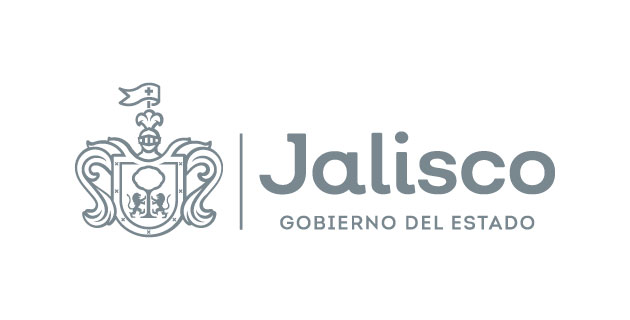 GOBIERNO DEL ESTADO DE JALISCOORGANISMO PÚBLICO DESCENTRALIZADO SERVICIOS DE SALUD JALISCOBASESLICITACIÓN PÚBLICA LOCAL LCCC-027-2022 CON CONCURRENCIA DE COMITÉ “ADQUISICIÓN DE UNIFORMES PARA EL PERSONAL DEL O.P.D. SERVICIOS DE SALUD JALISCO”De conformidad con lo previsto por el artículo 134 de la Constitución Política de los Estados Unidos Mexicanos; el artículo 69 numeral 3, de la Ley Orgánica del Poder Ejecutivo del Estado de Jalisco, los artículos 1, 2 y 3 de la Ley del Organismo Público Descentralizado Servicios de Salud Jalisco; los artículos 1, 2, 3, 4 punto 1 fracciones II, III, IV, V, VI, 23, 24, 25, 26 fracción II, 34, 35, 37, 49 numeral 1 y 2, 50, 51 fracción l, 52, 54, 55 fracción II, 56, 59, 60, 61, 62, 63, 69, 76, 84, 85 y 86 de la Ley de Compras Gubernamentales, Enajenaciones y Contratación de Servicios del Estado de Jalisco y sus Municipios; los artículos 1, 2, 3, 4, 5, 6, 13, 40, 51 y 54 de su Reglamento; los artículos 1, 2, 5, 10, 11, 12 fracción III, 14, 15, 16, 17, 18, 19, 21, 22, 23, 24, 25, 26, 27, 28 y demás correspondientes de las Normas, Políticas y Lineamientos de Adquisiciones, Arrendamientos y Servicios de la Entidad Paraestatal Organismo Público Descentralizado Servicios de Salud Jalisco; los artículos 1, 15 y 17 de la Ley de Austeridad y Ahorro del Estado de Jalisco y sus Municipios, y demás ordenamientos aplicables, el Organismo Público Descentralizado Servicios de Salud Jalisco, con domicilio en la calle Dr. Baeza Alzaga número 107, Colonia Centro, C.P. 44100, en la ciudad de Guadalajara, Jalisco; CONVOCA a las personas físicas y/o jurídicas interesadas en participar en el procedimiento de adquisición mediante la LICITACIÓN PÚBLICA LOCAL LCCC-027-2022 CON CONCURRENCIA DE COMITÉ para la “ADQUISICIÓN DE UNIFORMES PARA EL PERSONAL DEL O.P.D. SERVICIOS DE SALUD JALISCO”, en lo subsecuente PROCEDIMIENTO DE ADQUISICIÓN, el cual se llevará a cabo con recursos Estatales del Ejercicio Presupuestal 2022 de la PARTIDA 27101. De ser el caso, los pagos que se tengan que efectuar con cargo a ejercicios presupuestales futuros, estarán sujetos a la aprobación del presupuesto correspondiente. El proceso se llevará de conformidad a lo establecido en las siguientes:B A S E S Para los fines de estas BASES, se entenderá por:CALENDARIO DE ACTIVIDADES(ACTOS)ESPECIFICACIONES.El objeto del presente procedimiento es llevar a cabo la “ADQUISICIÓN DE UNIFORMES PARA EL PERSONAL DEL O.P.D. SERVICIOS DE SALUD JALISCO” conforme a las características y requisitos señalados en el Anexo 1. Carta de Requerimientos Técnicos, de las presentes BASES; dichas especificaciones y características técnicas se consideran mínimas y con la óptima calidad, por lo que los PARTICIPANTES podrán proponer bienes con especificaciones y características superiores, si así lo consideran conveniente. Las propuestas deberán ser entregadas de manera PRESENCIAL de acuerdo con el CALENDARIO DE ACTIVIDADES en el DOMICILIO citado en la CONVOCATORIA.El ÁREA REQUIRENTE será la encargada de la vigilancia de la correcta adquisición de los bienes o insumos, y será quien dará seguimiento al cumplimiento de las obligaciones, condiciones y requisitos establecidos en estas BASES y el Anexo 1. Carta de Requerimientos Técnicos. PLAZO, LUGAR Y CONDICIONES DE ENTREGA.La entrega de los bienes, objeto de este PROCEDIMIENTO DE ADQUISICIÓN deberá ser de acuerdo con lo establecido en el Anexo 1. Carta de Requerimientos Técnicos de las presentes BASES, y de conformidad con las características y especificaciones que se establecerán en el CONTRATO. Las obligaciones correrán a partir de la notificación de la RESOLUCIÓN y bajo la estricta responsabilidad del PROVEEDOR, quien se asegurará de su adecuado transporte y hasta su correcta recepción a entera satisfacción del ÁREA REQUIRENTE.TRAMITE DE PAGO.I.	El PROVEEDOR que resulte adjudicado deberá facturar los bienes o servicios a nombre del ORGANISMO, debiendo cumplir con los requisitos fiscales establecidos por la legislación en la materia, con el Impuesto al Valor Agregado desglosado y especificando con exactitud la cantidad de los bienes o servicios con su precio unitario únicamente con dos decimales, en apego a lo establecido en el CONTRATO o pedido respectivo, y preferentemente estipulará en dicha factura datos de identificación como el número de proceso de adjudicación, número de orden de compra, pedido y/o número de contrato.II.	El PROVEEDOR, para el caso de bienes, tendrá la obligación de realizar la entrega en el almacén que corresponda, de conformidad con lo que se señala en la presente CONVOCATORIA, acompañado de la factura, la impresión del XML de dicha factura, formato de verificación de comprobante fiscal, PDF y XML en formato electrónico generado por el SAT, copia del estado de cuenta o documento bancario en el que se puedan apreciar con claridad los datos bancarios del proveedor, así como copia simple del pedido u orden de compra, copia simple del fallo o el contrato, copia simple de la garantía de cumplimiento de obligaciones (cuando aplique) y, de ser el caso, cualquier otro documento que le sea requerido al PROVEEDOR, de acuerdo con la naturaleza de la contratación. Para el caso de servicios, el PROVEEDOR tendrá la obligación de realizar la entrega de los documentos señalados en este párrafo, directamente al ÁREA REQUIRENTE.III. 	Para el caso de bienes, una vez concluida la recepción, el PROVEEDOR deberá entregar al ÁREA REQUIRENTE o a quien designe el ORGANISMO, para el trámite de pago, la documentación señalada en el párrafo anterior, debidamente firmada y sellada, acompañada del documento que acredite la recepción en el almacén que corresponda.IV.	Para el trámite de pago, el ÁREA REQUIRENTE entregará la siguiente documentación en el Área de Glosa:•	Formato denominado “Solicitud de Pago”.•	Oficio de petición del pago suscrito por el área requirente (en el cual se solicite el pago y se estipule la recepción del producto o servicio a entera satisfacción del área requirente).•	Factura sellada y firmada (impresión y archivo electrónico del PDF, XML y verificación del comprobante fiscal).•	Pedido u orden de compra original.•	Copia del contrato.•	Copia de la garantía del cumplimiento de obligaciones (cuando sea el caso).•	Original de la entrada de almacén, incorporación patrimonial u hoja de consumo duradero (según corresponda).•	Evidencia y/o soporte documental que acredite la prestación del servicio o recepción del bien.•	Copia de la carátula del estado de cuenta o documento bancario en el que se pueda apreciar con claridad la cuenta bancaria a nombre del proveedor a la que se efectuará el pago.V.	La Dirección de Finanzas del Organismo procesará la revisión y validación del soporte documental y en su caso el trámite de pago.Si el expediente (factura y resto del soporte documental) enviados para su pago presentan errores o deficiencias, el Área de Glosa los devolverá al ÁREA REQUIRENTE, y ésta a su vez dentro de los tres días hábiles siguientes, cuando sea el caso, indicará al PROVEEDOR las deficiencias que deberá corregir, o bien subsanará dichos errores o deficiencias. El periodo que transcurra a partir de la indicación de las deficiencias y hasta que el PROVEEDOR presente las correcciones no se computará para efectos del plazo del pago estipulado.Cuando existan penas convencionales por incumplimiento en la entrega dentro del tiempo establecido, se deberá anexar al expediente una Nota de Crédito por el valor que corresponda, de acuerdo con los porcentajes establecidos para la sanción, dicha Nota de Crédito deberá estar relacionada con la factura para efecto del pago.Es requisito indispensable para el pago, que el PROVEEDOR realice la entrega de la garantía de cumplimiento del CONTRATO de los bienes/servicios adjudicados en el supuesto de proceder.VI.	El ORGANISMO efectuará el pago total en Moneda Nacional y dentro de los 30 días hábiles siguientes a la correcta presentación del expediente en el área de glosa del ORGANISMO. El pago se realizará mediante transferencia vía electrónica, a la cuenta bancaria que el PROVEEDOR adjudicado proporcione al ORGANISMO.De ser el caso, de acuerdo con los artículos 76 y 77 de la Ley del Presupuesto, Contabilidad y Gasto Público del Estado de Jalisco, los pagos que se tengan que efectuar con cargo a ejercicios presupuestales futuros, estarán sujetos a la aprobación del presupuesto correspondiente.Vigencia de precios.La PROPOSICIÓN presentada por los LICITANTES, será bajo la condición de precios fijos hasta la total entrega de los bienes. Al presentar su PROPUESTA en la presente Licitación, los PARTICIPANTES dan por aceptada esta condición. Impuestos y derechosEl ORGANISMO, aceptará cubrir los impuestos que le correspondan, siempre y cuando se presenten desglosados en las PROPUESTAS y en las facturas.OBLIGACIONES DE LOS PARTICIPANTES.Contar con la capacidad administrativa, fiscal, financiera, legal, técnica y profesional para atender el requerimiento en las condiciones solicitadas.Presentar al momento del Registro para el Acto de Presentación y Apertura de Propuestas, el Manifiesto de Personalidad adjunto a estas BASES, con firma autógrafa, así como la copia de la Identificación Oficial Vigente de la persona que vaya a realizar la entrega del sobre cerrado.Presentar todos los documentos y anexos solicitados en el numeral 9 de las presentes BASES, ya que son parte integral de la propuesta, para todos los efectos legales a que haya lugar, a excepción de los documentos opcionales.En caso de resultar adjudicado, si el PARTICIPANTE se encontrara dado de baja o no registrado en el RUPC, como lo establece el artículo 17 de la LEY, deberá realizar su alta en los términos del artículo 27 del REGLAMENTO, a partir de la notificación de adjudicación, este requisito es factor indispensable para la celebración del CONTRATO. La Dirección de Padrón de Proveedores determinará si su giro está incluido en el ramo de bienes o servicios que participa. En caso de no cumplir con lo anterior, no podrá celebrarse CONTRATO alguno con dicho participante y de resultar conveniente, se celebrará con el segundo lugar o se iniciará un nuevo PROCEDIMIENTO DE ADQUISICIÓN.Para efectos de inscripción o actualización del registro, los interesados deberán cumplir con los requisitos señalados en el artículo 20 de la LEY, así como los referidos en los artículos 20, 21 y 22 de su REGLAMENTO; para ello deberán de acudir a la Dirección de Padrón de Proveedores dependiente de la Secretaría de Administración.En caso de resultar adjudicado, deberá de suscribir el CONTRATO en los formatos, términos y condiciones que la Dirección Jurídica del ORGANISMO establezca, mismo que atenderá en todo momento a las presentes BASES, al Anexo 1. Carta de Requerimientos Técnicos, junta de aclaraciones y la propuesta del adjudicado.Conservar y mantener toda la información de la convocatoria considerada como confidencial en apego a la Ley de Protección de Datos Personales en Posesión de Sujetos Obligados, la Ley de Transparencia y Acceso a la Información Pública del Estado de Jalisco y sus Municipios, su Reglamento y demás normatividad aplicable.JUNTA DE ACLARACIONES.Los PARTICIPANTES que estén interesados en participar en el proceso de Licitación y solicitar aclaraciones a la convocatoria deberán enviar un escrito, personas morales en hoja membretada y personas físicas en formato libre,  en el que expresen su interés en participar en la LICITACIÓN, por si o en representación de un tercero, manifestando en todos los casos los datos generales del licitante (como nombre o razón social, Registro Federal de Contribuyentes, domicilio, correo electrónico, teléfono, objeto social), número de Registro del Padrón de Proveedores en caso de contar con él o la manifestación de que en caso de resultar adjudicado realizará el trámite correspondiente para obtener su registro previo a la fecha y emisión del fallo, y en su caso nombre del apoderado o representante legal y firma. Se pone a consideración el formato Escrito de Interés en Participar.Los PARTICIPANTES podrán presentar sus solicitudes de aclaración, a través de los campos que están previstos en el formulario denominado “Solicitud de Aclaración”, en formato Word y PDF firmado por el Representante Legal o la persona facultada en la fecha y horario establecido en el CALENDARIO DE ACTIVIDADES de las presentes BASES, de conformidad con los artículos 62 numeral 4, 63 y 70 de la LEY, 63, 64 y 65 de su REGLAMENTO.El Escrito de Interés en Participar y la Solicitud de Aclaración deberán ser enviados por los PARTICIPANTES al correo electrónico martha.velazquezortega@jalisco.gob.mx. Las solicitudes de aclaración deberán plantearse de manera clara y concisa, además de estar directamente vinculadas con los puntos contenidos en la convocatoria, sus BASES y su Anexo 1. Carta de Requerimientos Técnicos, indicando el numeral o punto específico con el cual se relaciona. Las solicitudes que no cumplan con los requisitos señalados podrán ser desechadas a criterio del CONVOCANTE.Serán atendidas únicamente las solicitudes de aclaración que se hayan recibido en el tiempo y forma establecidos. En el acto de junta de aclaraciones, los asistentes podrán formular cuestionamientos que no hayan sido plasmados en el documento entregado de forma previa, sin embargo, la CONVOCANTE no tendrá obligación de dar respuesta a éstos en el acta correspondiente, a no ser que, a su juicio, las respuestas otorgadas sean de trascendencia para la convocatoria y sus anexos.El registro para asistir al acto de junta de aclaraciones se llevará a cabo de conformidad a la fecha y horario establecido en el CALENDARIO DE ACTIVIDADES de las presentes BASES en la Coordinación de Adquisiciones del O.P.D. Servicios de Salud Jalisco, con domicilio en Calpulalpan #15, Colonia Centro, Guadalajara, Jalisco.El acto de JUNTA DE ACLARACIONES se llevará a cabo en la Coordinación de Adquisiciones del O.P.D. Servicios de Salud Jalisco, con domicilio en Calpulalpan #15, Colonia Centro, Guadalajara, Jalisco, en la fecha y hora establecidas en el CALENDARIO DE ACTIVIDADES de las presentes BASES, donde se dará respuesta a las preguntas recibidas.La asistencia de los licitantes o sus representantes legales a la junta aclaratoria será bajo su responsabilidad con carácter de obligatoria, de conformidad con el artículo 62 numeral 4 de la LEY. El hecho de que el licitante no se presente a la junta de aclaraciones será motivo suficiente para que no se tome en consideración su propuesta, con fundamento en el artículo 65 del REGLAMENTO. Para participar en la junta de aclaraciones el PARTICIPANTE deberá enviar el ESCRITO DE INTERÉS EN PARTICIPAR de conformidad con la fecha y hora establecidas en el CALENDARIO DE ACTIVIDADES de las presentes BASES al correo identificado en el tercer párrafo de este numeral.Las aclaraciones o la ausencia de ellas y los acuerdos tomados en el acto serán plasmados en el Acta de la Junta de Aclaraciones, la cual será parte integral de la presente convocatoria para los efectos legales a los que haya lugarVISITA DE VERIFICACIÓN.Para este proceso de Adquisición NO APLICARÁ la visita de verificación. 6.1 VISITA DE CAMPOPara este proceso de Adquisición NO APLICARÁ la visita de verificación. CARACTERÍSTICAS DE LA PROPUESTA.De conformidad con los artículos 64 y 65 de la LEY, el PARTICIPANTE deberá presentar su propuesta técnica y económica mecanografiada o impresa, debidamente firmada, dirigida al ORGANISMO en la que debe constar el desglose de cada uno de los bienes / servicios que está ofertando y que el CONVOCANTE solicita contratar. Todas y cada una de las hojas de la propuesta elaborada por el PARTICIPANTE, deberán presentarse firmadas de forma autógrafa por el titular o su representante legal. Todos los documentos que integren la propuesta deberán presentarse, dentro de un sobre cerrado en forma inviolable el cual deberá contener en su portada la fecha, nombre del PARTICIPANTE (Razón Social) y número del PROCEDIMIENTO DE ADQUISICIÓN. Los documentos no deberán estar alterados, tachados y/o enmendados.No se aceptarán opciones, el PARTICIPANTE deberá presentar una sola propuesta.La propuesta deberá estar dirigida al ORGANISMO PÚBLICO DESCENTRALIZADO SERVICIOS DE SALUD JALISCO y realizarse con estricto apego a las necesidades planteadas por el CONVOCANTE en las presentes BASES, de acuerdo con el servicio y especificaciones requeridas en el Anexo 1. Carta de Requerimientos Técnicos.La oferta se presentará en moneda nacional con los precios unitarios, I.V.A. y demás impuestos que en su caso correspondan desglosados. La propuesta económica deberá considerar para los cálculos aritméticos únicamente dos decimales. La propuesta deberá incluir todos los costos involucrados, por lo que no se aceptará ningún costo extra o precios condicionados.El participante en su propuesta podrá ofertar características superiores a los solicitados, lo cual deberá sustentarse documentalmente y deberá ser corroborado por el área requirente en su dictamen técnico.Toda la documentación elaborada por el PARTICIPANTE deberá redactarse en español. Únicamente podrán presentarse certificaciones, folletos, catálogos y/o cualquier tipo de documento informativo en el idioma original, adjuntando traducción simple al español.La falta de alguna de estas características será causal desechamiento de la PROPUESTA del PARTICIPANTE.Características adicionales de las propuestas.Para facilitar en el acto de apertura la revisión de los documentos requeridos, se sugiere que éstos sean integrados en una carpeta de tres argollas conteniendo:Índice que haga referencia al número de hojas y orden de los documentos.Hojas simples de color que separen cada sección de la propuesta en la que se mencione de qué sección se trata.Solo los documentos originales que se exhiban con carácter devolutivo y por lo tanto no deban perforarse, presentarse dentro de micas. El no presentarlos dentro de la mica, exime de responsabilidad a la Unidad Centralizada de Compras de ser firmados y/o foliados.Las hojas foliadas en el orden solicitado, por ejemplo: 1/3, 2/3, 3/3.Sin grapas ni broches Baco.La PROPUESTA deberá presentarse en los términos de los formatos establecidos en los Anexos 2. Propuesta Técnica y 3. Propuesta Económica.El Anexo 2. Propuesta Técnica se requiere en formato digital en versión .doc y .pdf; el Anexo 3. Propuesta Económica se requiere en formato digital en versión .xlsx y .pdf; y los documentos solicitados en los Anexos 5, 9, 10 y 11, se requieren en versión .pdf, todo lo anterior almacenado en una memoria USB.La falta de alguna de las características adicionales de la propuesta no será causal de desechamiento de la PROPUESTA del PARTICIPANTE.Declaración de aportación cinco al millar para el Fondo Impulso JaliscoDe conformidad con el artículo 149 de la LEY los participantes deberán de manera obligatoria declarar por escrito en los términos del Anexo 14, su voluntad o su negativa para la aportación cinco al millar del monto total del contrato antes de IVA, para que sea destinado al FONDO. Bajo ningún supuesto dicha aportación deberá incrementar su propuesta económica ni repercutir en la calidad de los bienes y/o servicios a entregar, su contravención será causa de desechamiento de la propuesta presentada.En caso de aceptar realizar dicha aportación, la misma le será deducida por la Dirección de Finanzas del ORGANISMO en una sola ministración en el primer pago, por lo que deberá señalar el concepto de retención del cinco al millar en el CFDI que se emita para efectos de pago.En caso de aceptar realizar dicha aportación, esta deberá ser en los términos establecidos en el Acuerdo número PF/AS/169/2021, suscrito por el C.P.C. Juan Partida Morales, en su carácter de Secretario de la Hacienda Pública, y publicado en el Periódico Oficial “El Estado de Jalisco” el día 05 de agosto del año 2021. EstratificaciónEn los términos de lo previsto por el apartado 1 del Artículo 68 de la LEY, con el objeto de fomentar la participación de las micro, pequeñas y medianas empresas en los procedimientos de adquisición y arrendamiento de bienes muebles, así como la ADQUISICIÓN de servicios que realicen las dependencias y entidades de la Administración Pública Estatal, se deberá considerar el rango del PARTICIPANTE atendiendo a lo siguiente:MUESTRAS FÍSICAS.Los PARTICIPANTES que tengan interés en participar en este PROCEDIMIENTO DE ADQUISICIÓN deberán entregar muestras físicas de TODAS las partidas  en las que participará de acuerdo con las características y requisitos técnicos señalados  en el Anexo 1 Carta de Requerimientos Técnicos de esta Licitación, además en cada prenda deberá de presentar los bordados (logos) solicitados de acuerdo con los colores y diseños que se adjuntan a cada una de las imágenes a que hacen  referencia las partidas del Anexo 1 Carta de Requerimientos Técnicos (Las imágenes presentadas en el Anexo 1 Carta de Requerimientos Técnicos refiere de manera ilustrativa las características solicitadas, cualquier alusión de marca y/o modelo deberá considerarse como un sinónimo de calidad).   Únicamente se recibirán muestras físicas de los PARTICIPANTES registrados para la entrega de muestra físicas, en la fecha y hora establecido en el CALENDARIO DE ACTIVIDADES, en la COORDINACIÓN DE ADQUISICIONES con domicilio en Calculalpan #15, Colonia Centro en la Ciudad de Guadalajara (referencia:  frente a la entrada de Ciudad Creativa Digital).Los participantes deberán acompañar mediante escrito en formato libre la relación de prendas a entregar de manera consecutiva de acuerdo a la partida señalada en el Anexo 1 Carta de Requerimientos Técnicos de la presente convocatoria, además dicho escrito deberá contener la manifestación bajo protesta de decir verdad del representante legal o la persona física según corresponda en el que acepta que la convocante someta a evaluaciones y análisis las muestras físicas, entre lo que podrían consistir en el estiramiento de costuras, tela, pegado de botones, cierres, costuras de suela en el calzado, acomodo de plantillas etc., por lo que con la presentación y entrega de  las entregas físicas el PARTICIPANTE acepta que estas puedan sufrir deterioro  o daños en su estructura o consistencia física sin que esto represente costo alguno para la CONVOCANTE.Las muestras deberán presentarse debidamente identificadas mediante etiqueta de 15 cms de ancho por 15 cms de alto, en donde se detalle nombre del PARTICIPANTE, número de la licitación, fecha, dirigida al ORGANISMO, nombre genérico de la prenda, numero de la partida, además deberá contener la firmada autógrafamente en original del representante legal.El PARTICIPANTE deberá acreditar en su propuesta la entrega de muestras físicas con el ACUSE DE RECIBO DE MUESTRAS FISICAS en original debidamente sellado y firmado por el personal designado de la COORDINACIÓN DE ADQUISICIONES; la ausencia de éste será motivo de desechamiento de la propuesta técnica.Métodos de prueba para verificar el cumplimento de los bienes.Las evaluaciones de las muestras tendrán como propósito precisar el cumplimiento y acreditar mediante las pruebas realizadas de los bienes solicitados en el Anexo 1. Carta de Requerimientos Técnicos el cumplimiento técnico, este procedimiento lo realizará el área requirente, mismo que determinará si cumplen o no cumplen con las características, testigo del bordado y especificaciones solicitadas en esta CONVOCATORIA, los componentes a evaluar son: Se desechará la propuesta técnica de los participantes que, al presentar muestras físicas de las prendas y de los bienes a ofertar éstas no cumplan con la evaluación practicada por el área requirente en alguno de los tipos de análisis y evaluación descritos en la tabla anterior y es estas bases.El ORGANISMO se reserva el derecho de verificar las características y especificaciones de las prendas o calzado de las muestras físicas presentadas por los participantes, en cualquier momento de la contratación y hasta después de la emisión del fallo, para lo cual enviará a un laboratorio acreditado ante la EMA (Entidad Mexicana de Acreditamiento) y/o CIATEC (CENTRO DE INNOVACIÓN APLICADA A TECNOLOGÍAS COMPETITIVAS) de su elección. Los gastos que se generen de dicha verificación correrán por cuenta y riesgo del PARTICIPANTE, en caso de que las características y especificaciones ofertadas por el participante no correspondan con los resultados emitido por el laboratorio será considerado como un acto doloso por parte del participante lo que constituye el desechamiento de su propuesta o la cancelación del contrato según corresponda, por lo que los participantes deberán de presentar el Anexo 17. CARTA DE ACEPTACIÓN Y VERIFICACIÓN DE LAS CARACTERÍSTICAS PRESENTADAS, adjunto en esta acta. 8.2 Devolución de las muestras.Las muestras presentadas por el (los) PARTICIPANTES (s) adjudicados, se conservarán por la CONVOCANTE; éstas deberán ser retiradas por el (los) PROVEEDOR (es) en un plazo de 05 días naturales siguientes a la conclusión de la entrega de los bienes adjudicados, de no ser retiradas en esa fecha la convocante no se hará responsable de su resguardo. Para los licitantes que no resulten adjudicados deberán retirar las muestras físicas presentadas en un término de 30 días naturales posteriores a la notificación y publicación del fallo, de no ser retiradas en ese término la CONVOCANTE NO se hará responsable de su resguardo. las muestras se entregarán en el Coordinación de Adquisiciones del ORGANISMO en el domicilio antes citado, en un horario comprendido de 09:00 horas hasta las 14:00 horas.El costo de la devolución de las muestras será por cuenta y riesgo de los PARTICIPANTES.No se entregarán muestras físicas cuando existan inconformidades o cualquier reclamo ante la autoridad administrativa correspondiente.El no presentar las muestras físicas será motivo suficiente para que su PROPUESTA sea desechada, de acuerdo con lo solicitado en las presentes BASES de la CONVOCATORIA. Solo se aceptarán muestras físicas de aquellos PARTICIPANTES que hayan asistido al acto de la junta de aclaraciones del presente PROCEDIMIENTO DE ADQUISICIÓN. PRESENTACIÓN Y APERTURA DE PROPUESTAS. Presentación y apertura de propuestas técnicas y económicas.Este acto se llevará a cabo de conformidad a la fecha y horario establecido en el CALENDARIO DE ACTIVIDADES de las presentes BASES, en el domicilio del ORGANISMO en la calle Dr. Baeza Alzaga # 107 Col. Centro, C.P. 44100, Guadalajara, Jalisco, de conformidad con lo señalado en artículo 64 de la Ley de Compras Gubernamentales, Enajenaciones y Contratación de Servicios del Estado de Jalisco y sus Municipios. 
Los PARTICIPANTES que concurran al acto, deberán entregar con firma autógrafa el Manifiesto de Personalidad, adjunto a estas Bases, junto a una copia de su Identificación Oficial Vigente, así como firmar un registro de conformidad a la fecha y horario establecido en el CALENDARIO DE ACTIVIDADES de las presentes BASES para dejar constancia de su asistencia, y en el cual deberán anotar su nombre completo, número de su Identificación Oficial vigente, Razón Social de la empresa y hora de registro.No se tomará en cuenta la propuesta de cualquier PARTICIPANTE que no se haya registrado en tiempo y forma.EL SOBRE QUE INTEGRA LA PROPUESTA TÉCNICA y ECONÓMICA deberá contener la documentación siguiente impresa en papel membretado de la empresa y FIRMADO CADA ANEXO POR EL REPRESENTANTE LEGAL de manera OBLIGATORIA:Anexo 2. (Propuesta Técnica). Anexo 3. (Propuesta económica)Anexo 4. (Carta de Proposición).Manifiesto libre bajo protesta de decir verdad de contar con la capacidad administrativa, fiscal, financiera, legal, técnica y profesional para atender el requerimiento en las condiciones solicitadas.Anexo 5. (Acreditación) o documentos que lo acredite.Presentar copia vigente del Registro Único de Proveedores y Contratistas (RUPC), (en caso de contar con él.).Presentar copia simple legible del pago emitido por la Secretaría de la Hacienda Pública del Estado de Jalisco, del impuesto estatal sobre erogaciones por remuneraciones al trabajo no mayor a 60 días naturales de antigüedad a la fecha del Acto de Presentación y Apertura de Proposiciones, (impuesto del 2% sobre nómina), y original para su cotejo.Tratándose de personas jurídicas, deberá presentar, además:Original o copia certificada solo para cotejo (se devolverá al término del acto) y copia simple legible de la escritura constitutiva de la sociedad, y en su caso, de las actas donde conste en su caso, la prórroga de la duración de la sociedad, último aumento o reducción de su capital social; el cambio de su objeto de la sociedad, la transformación o fusión de la sociedad; de conformidad con lo señalado en los artículos 182 y 194 de la Ley General de Sociedades Mercantiles.Original o copia certificada solo para cotejo (se devolverá al término del acto) y copia simple legible del poder notarial o instrumento correspondiente del representante legal, en el que se le otorguen facultades para actos de administración; tratándose de Poderes Especiales, se deberá señalar en forma específica la facultad para participar en licitaciones o firmar contratos con el Gobierno.Los documentos referidos en los numerales A y B deben estar inscritos en el Registro Público de la Propiedad y del Comercio, cuando proceda, en términos del artículo 21 del Código de Comercio.Copia simple de Constancia de Situación Fiscal con fecha de emisión no mayor a 30 días naturales de antigüedad a la fecha del acto de Presentación y Apertura de Proposiciones.Copia simple del comprobante de domicilio de los PARTICIPANTES, no mayor a 2 meses de antigüedad a la fecha del Acto de Presentación y Apertura de Proposiciones, a nombre de la razón social del PARTICIPANTE.Declaración Anual del ISR completa del ejercicio fiscal del año 2021, con sus anexos y acuse.Tratándose de personas físicas, deberá presentar, además:Original de acta de nacimiento, misma que se quedará en el expediente.Copia simple de Constancia de Situación Fiscal con fecha de emisión no mayor a 30 días naturales de antigüedad a la fecha del Acto de Presentación y Apertura de Proposiciones.Copia simple del comprobante de domicilio, no mayor a 2 meses de antigüedad a la fecha del Acto de Presentación y Apertura de Proposiciones, a nombre del PARTICIPANTE.Última declaración del ISR completa del ejercicio fiscal del año 2021, en donde se observe el ingreso acumulado del ejercicio fiscal en comento.Anexo 6. (Declaración de Integridad y NO COLUSIÓN de proveedores).Anexo 7. Escrito de no conflicto de interés y de no inhabilitación.Anexo 8. (Estratificación) Obligatorio solo para PARTICIPANTES MIPYME.Anexo 9. Manifiesto de Opinión Positiva de Cumplimiento de Obligaciones Fiscales y Constancia impresa, conforme al código fiscal de la federación y las reglas de la resolución miscelánea fiscal para el 2022, con fecha de emisión no mayor a 30 días naturales de antigüedad a la fecha del Acto de Presentación y Apertura de Proposiciones, a nombre del PARTICIPANTE.Anexo 10. Manifiesto de Opinión Positiva de Cumplimiento de Obligaciones en Materia de Seguridad Social y Constancia impresa, con fecha de emisión no mayor a 30 días naturales de antigüedad a la fecha del Acto de Presentación y Apertura de Proposiciones, a nombre del PARTICIPANTE.Anexo 11. Original o copia certificada de su Identificación Oficial Vigente, dentro del sobre que contenga la propuesta técnica y económica, para su cotejo (se devolverá al término del acto) y copia simple legible.Anexo 12. Manifiesto de objeto social en actividad económica y profesionales.Anexo 13. Formato libre a través del cual el proveedor se comprometa a entregar la garantía de cumplimiento, señalada en el punto 23 de conformidad con lo establecido en el Anexo 22.Anexo 14. Declaración de Aportación Cinco al Millar para el Fondo Impulso Jalisco.Anexo 15. Carta De Devoluciones Y Aceptación.LA FALTA DE CUALQUIERA DE LOS DOCUMENTOS ANTERIORMENTE DESCRITOS SERÁ MOTIVO DE DESECHAMIENTO, ASI MISMO EL ERROR EN SU PRESENTACIÓN, LAS INCONSISTENCIAS O DISCREPANCIAS EN LOS DATOS CONTENIDOS EN LOS ESCRITOS, ASI COMO SU OMISIÓN PARCIAL O TOTAL DE LA PROPUESTA DEL PARTICIPANTE.Este acto se llevará de la siguiente manera:A este acto deberá asistir un Representante de la empresa y presentar con firma autógrafa el Manifiesto de Personalidad adjunto a estas BASES, así como una copia de su Identificación Oficial vigente (pasaporte, credencial para votar con fotografía, cédula profesional o cartilla del servicio militar); Los PARTICIPANTES que concurran al acto firmarán un registro para dejar constancia de su asistencia.Los PARTICIPANTES registrados entregarán su propuesta en sobre cerrado en forma inviolable;En el momento en que se indique, los PARTICIPANTES ingresarán a la sala, llevándose a cabo la declaración oficial del inicio del acto;Se mencionará los PARTICIPANTES presentes;Se procederá a la apertura del sobre con las PROPUESTAS, verificando la documentación solicitada en el numeral 9 de las presentes BASES, sin que ello implique la evaluación de su contenido;Los PARTICIPANTES darán lectura al total de su oferta económica I.V.A. incluido; Cuando menos uno de los integrantes del COMITÉ asistentes y uno de los PARTICIPANTES presentes (primero o el último de la hoja de registro, cuando aplique), rubricaran la primera hoja de los documentos solicitados en el numeral 9 de estas BASES;Todos los documentos presentados se integrarán al expediente del proceso y quedarán en poder del CONVOCANTE para su análisis, constancia de los actos y posterior FALLO;En el supuesto de que algún PARTICIPANTE no cumpla con la obligación de sostener todas y cada una de las condiciones de sus propuestas, o las retire antes de la emisión de la resolución que recaiga en el presente PROCEDIMIENTO DE ADQUISICIÓN, el Encargado de la Dirección de Gestión Administrativa o el funcionario que éste designe para tal efecto, podrá suspender o cancelar el registro del Padrón.Si por cualquier causa el COMITÉ no cuente con quorum legal para sesionar en la fecha establecida para el Acto de Presentación y Apertura de Propuestas, o se deba suspender la sesión por causas justificadas, se solicitará a los PARTICIPANTES que hayan comparecido que procedan al registro y a entrega de los sobres con sus propuestas, firmándose estos en su presencia por al menos dos miembros del COMITÉ, quedando a resguardo del Secretario del COMITÉ junto con la lista de asistencia, bajo su más estricta responsabilidad, y hasta el momento de su apertura, debiéndose proceder a la apertura de los sobres en la Sesión inmediata siguiente, para lo cual se notificará a los PARTICIPANTES el día y hora en que se celebrará.Criterios para la evaluación de las propuestas y la adjudicación. Los bienes objeto del presente PROCEDIMIENTO DE ADQUISICIÓN, será adjudicado en su totalidad a un solo PARTICIPANTE. Por lo que los LICITANTES que desen participar deberán ofertar la totalidad de los renglones de la partida  única del Anexo 1. Carta de requerimientos técnicos, de lo contrario su propuesta será desechada.Se podrán podran declarar desierto(s) determinado(s) renglón(es) si no cumplen con la LEY o con lo solicitado en las bases.Una vez revisado y analizados los bienes a adquirir el ÁREA REQUIRENTE, así como la UNIDAD CENTRALIZADA DE COMPRAS, considera que para el presente proceso resulta conveniente utilizar el criterio binario, en lugar del criterio de puntos y porcentajes o de costo beneficio, toda vez que los bienes a adquirir tienen características estandarizadas y homologadas, sin que exista una diferencia sustancial en la oferta posible, por lo que no existe una vinculación entre las características del proveedor y el resultado final, en tal sentido el precio constituye el principal diferenciador entre ellos.En este contexto y para no limitar la participación de los licitantes, la evaluación de la partida única (renglones)  se procederá conforme a lo señalado en el apartado 2 del artículo 66 de la LEY, en los procedimientos de Licitación Pública y en el artículo 69 de su REGLAMENTO, en donde se aceptarán las ofertas que cumplan con los requerimientos establecidos en este procedimiento y cubran las características técnicas establecidas en el Anexo 1 (Carta de Requerimientos Técnicos).Se establece como criterio de evaluación el BINARIO, mediante el cual sólo se adjudica a quien cumpla con los requisitos establecidos por el CONVOCANTE (PROPUESTA TÉCNICA) y oferte el precio más bajo (PROPUESTA ECONÓMICA), considerando los criterios establecidos en la propia LEY, y en esta CONVOCATORIA.No se adjudicará el renglón (es)  cuando los precios ofertados en alguno de sus renglones se encuentren en los parámetros del precio no conveniente o no aceptable de acuerdo con la evaluación económica de acuerdo con lo establecido en el artículo 71 de la LEY y 69 de su REGLAMENTO.9.2.1 CRITERIOS DE PREFERENCIA, EMPATE Y PRECIO NO CONVENIENTEDe acuerdo con el apartado 1 del artículo 68 de la LEY, el ORGANISMO o el COMITÉ, según sea el caso, podrán distribuir la adjudicación de los bienes o servicios entre los proveedores empatados, bajo los criterios señalados en el apartado 2 del artículo 49 y 68 de la LEY y de conformidad a lo dispuesto en el artículo 70 de su REGLAMENTO.Para aplicar los criterios de preferencia señalados en el artículo 49 de la LEY, la diferencia de precios deberá analizarse respecto de la misma partida o renglón según corresponda  en cada una de las proposiciones.En caso de resultar aplicable, para efecto de determinar los mejores grados de protección al medio ambiente, deberá escucharse la opinión de la Secretaría de Medio Ambiente y Desarrollo Territorial; mientras que para determinar los grados de preferencia y respecto de innovaciones tecnológicas, la Secretaría de Innovación, Ciencia y Tecnología, habrá de proponer los lineamientos que para tal efecto emita el COMITÉ.Para determinar el precio no conveniente o no aceptable se aplicará lo establecido en el artículo 71 y 69 apartado 1, fracción III de la LEY, en relación con su correlativo 69, segundo párrafo de su REGLAMENTO.ACLARACIÓN DE LAS PROPUESTAS.El director de Gestión Administrativa o el funcionario que éste designe podrá solicitar aclaraciones relacionadas con las propuestas, a cualquier PARTICIPANTE por el medio que disponga, con fundamento en lo previsto en el artículo 69 apartado 6 de la LEY. COMUNICACIÓN.Salvo lo dispuesto en el párrafo que antecede, desde la apertura de las propuestas y hasta el momento de la notificación de la adjudicación, los PARTICIPANTES no se podrán poner en contacto con el CONVOCANTE, para tratar cualquier aspecto relativo a la evaluación de su propuesta. Cualquier intento por parte de un PARTICIPANTE de ejercer influencia sobre el CONVOCANTE para la evaluación o adjudicación, dará lugar a que se deseche su PROPUESTA.DESECHAMIENTO DE PROPUESTAS DE LOS PARTICIPANTES.El CONVOCANTE en aras de la evaluación técnica, a través del COMITÉ, desechará total o parcialmente las propuestas de los PARTICIPANTES que incurran en cualquiera de las siguientes situaciones:Se encuentren en alguno de los casos previstos por el Artículo 52 de la LEY, o se compruebe su incumplimiento o mala calidad como PROVEEDOR del Gobierno del Estado, y las sanciones aplicadas con motivo de su incumplimiento se encuentren en vigor.Si incumple con cualquiera de los requisitos solicitados en las presentes BASES y sus anexos.Si no presenta las muestras de los renglones que integran la partida única en las condiciones solicitada en estas bases o Convocatoria.Si no oferta la totalidad de los renglones que integran la partida única.Si un socio o administrador forma parte de dos o más de las empresas PARTICIPANTES, o forma parte de alguna empresa a la que se le haya cancelado o suspendido el registro en el Padrón.Cuando la propuesta presentada no esté firmada por la persona legalmente facultada para ello.La falta de cualquier documento solicitado. La presentación de datos falsos.Cuando de diversos elementos se advierta la posible existencia de arreglo entre los PARTICIPANTES para elevar los precios objeto del presente PROCEDIMIENTO DE ADQUISICIÓN.Si se acredita que al PARTICIPANTE que corresponda se le hubieren rescindido uno o más contratos por causas imputables al mismo y/o las sanciones aplicadas con motivo de incumplimiento se encuentren en vigor.Si el PARTICIPANTE no demuestra tener capacidad administrativa, fiscal, financiera, legal, técnica, de producción o distribución adecuada para atender el requerimiento de los servicios en las condiciones solicitadas.Si las ofertas presentadas no se realizan con estricto apego a las necesidades mínimas planteadas por el CONVOCANTE en las presentes BASES de acuerdo con la descripción de las especificaciones y servicios requeridos.Si la propuesta económica del PROVEEDOR en este PROCEDIMIENTO DE ADQUISICIÓN resulta superior a la del mercado a tal grado que la CONVOCANTE presuma que no representa una opción que convenga a los mejores intereses del Estado, atendiendo a lo dispuesto por el artículo 24, apartado 1, fracción VII de la LEY, para la adjudicación de los Bienes o servicios materia de este PROCEDIMIENTO DE ADQUISICIÓN.Si el importe de la propuesta presentada es de tal forma inferior a la del mercado a tal grado, que la CONVOCANTE considere que el participante no podrá prestar los servicios, por lo que incurrirá en incumplimiento.Cuando el PARTICIPANTE se niegue a que le practiquen visitas de verificación o inspección por parte del CONVOCANTE, en caso de que ésta decida realizar visitas.Cuando las propuestas presentadas sean superiores al presupuesto asignado.Cuando por resolución de autoridad competente se encuentren impedido o inhabilitado para presentar ofertas, o cuando el fabricante de la marca que oferte se encuentre impedido o inhabilitado por autoridad federal, estatal o municipal.Cuando los equipos o marcas ofertadas se encuentran boletinados por la Secretaria de Salud.Cuando el PARTICIPANTE no presente las muestras físicas requeridas para demostración, o cuando dichas muestras presenten fallas en la operación del equipo durante la demostración o la falta de alguna de las características técnicas solicitadas en el anexo 1 Carta de Requerimientos Técnicos, en los equipos en demostración.SUSPENSIÓN O CANCELACIÓN DEL PROCEDIMIENTO DE ADQUISICIÓN.La CONVOCANTE a través del COMITÉ, podrá cancelar o suspender parcial o totalmente el PROCEDIMIENTO DE ADQUISICIÓN, de acuerdo con las causales que se describen en el apartado 3 del artículo 71 de la LEY y en el artículo, 74, 75 y 76 de su Reglamento o los supuestos que a continuación se señalan:Por caso fortuito o fuerza mayor o cuando ocurran razones de interés general.Cuando se advierta que las BASES difieren de las especificaciones de los servicios que se pretenden adquirir.Si se presume o acredita la existencia de irregularidades.Si ninguna de las ofertas propuestas en este PROCEDIMIENTO DE ADQUISICIÓN, aseguran al Gobierno del Estado de Jalisco las mejores condiciones disponibles para la adjudicación de los servicios materia de este PROCEDIMIENTO DE ADQUISICIÓN, por resultar superiores a los del mercado o ser inferiores a tal grado que la CONVOCANTE presuma que ninguno de los PARTICIPANTES podrá cumplir con el suministro de estos.Por orden escrita debidamente fundada y motivada o por resolución firme de autoridad judicial; por la CONTRALORÍA con motivo de inconformidades; así como por la DIRECCIÓN, en los casos en que tenga conocimiento de alguna irregularidad.A solicitud del AREA REQUIRENTE, cuando dicha solicitud se encuentre debidamente justificada.En caso de que el PROCEDIMIENTO DE ADQUISICIÓN sea suspendido o cancelado se avisará a todos los PARTICIPANTES.DECLARACIÓN DE PROCEDIMIENTO DE ADQUISICIÓN DESIERTO.La CONVOCANTE a través del COMITÉ, podrá declarar parcial o totalmente desierto el PROCEDIMIENTO DE ADQUISICIÓN de conformidad con el artículo 71, apartado 1 de la LEY o los supuestos que a continuación se señalan:Cuando no se reciba ninguna propuesta en el Acto de Presentación y Apertura de Propuestas.Cuando ninguna de las propuestas cumpla con todos los requisitos solicitados en estas BASES.Si a criterio de la Dirección de Gestión Administrativa ninguna de las propuestas cubre los elementos que garanticen al GOBIERNO DEL ESTADO DE JALISCO las mejores condiciones.Si la oferta del Participante que pudiera ser objeto de adjudicación excede el 10% o inferior en un 40% respecto de la media de precios que arroje la investigación de mercado del PROCEDIMIENTO DE ADQUISICIÓN.Si la oferta del Participante que pudiera ser objeto de adjudicación excede el presupuesto autorizado para este PROCEDIMIENTO DE ADQUISICIÓN.Si después de efectuada la evaluación técnica y económica no sea posible adjudicar a ningún Participante.REDUCCIÓN DE CANTIDADES.El COMITÉ podrá autorizar a solicitud del ÁREA REQUIRENTE, y cuando se encuentre debidamente justificado, reducciones de las cantidades o bienes o servicios materia de la licitación pública, cuando el presupuesto asignado al procedimiento de contratación sea rebasado por las proposiciones presentadas. Al efecto, los responsables del dictamen económico verificarán previamente que los precios de la misma son aceptables; el ÁREA REQUIRENTE emitirá oficio en el que se indique la necesidad y conveniencia de efectuar la reducción respectiva, así como la justificación para no reasignar recursos a fin de cubrir el faltante.NOTIFICACIÓN DEL FALLO O RESOLUCIÓN.Será dentro de los veinte días naturales siguientes al Acto de Presentación y Apertura de Propuestas, de acuerdo con lo establecido en el apartado 1 del artículo 69 de la LEY, se dará a conocer la resolución del presente procedimiento en el domicilio del ORGANISMO, donde se les entregará una copia de este. Además, a través de la página web del ente.Se fijará un ejemplar del Acta de Fallo en el tablero de notificaciones de la COORDINACIÓN DE ADQUISICIONES, durante un periodo mínimo de 10 días naturales, siendo de la exclusiva responsabilidad del PROVEEDOR el acudir a enterarse de su contenido.La UNIDAD CENTRALIZADA DE COMPRAS hará de conocimiento al PROVEEDOR la resolución del PROCEDIMIENTO DE ADQUISICIÓN, por medio de correo institucional, al correo que se proporcione para notificaciones mediante Anexo 4 CARTA DE PROPOSICIÓN en el ACTO DE PRESENTACION Y APERTURA DE PROPOSICIONES.La notificación del FALLO o RESOLUCIÓN podrá diferirse o anticiparse en los términos del artículo 65 fracción III de la LEY.Con la notificación del FALLO o RESOLUCIÓN por el que se adjudica el CONTRATO, las obligaciones derivadas de éste serán exigibles de conformidad al artículo 77 apartado 1 de la LEY.FACULTADES DEL COMITÉEl COMITÉ resolverá cualquier situación no prevista en estas BASES y tendrá las siguientes facultades:Dispensar defectos de las propuestas, cuya importancia en sí no sea relevante, siempre que exista la presunción de que el PARTICIPANTE no obró de mala fe.Rechazar propuestas cuyo importe sea de tal forma inferior, que la CONVOCANTE considere que el PARTICIPANTE no podrá prestar los servicios, por lo que incurrirá en incumplimiento.Si al revisar las propuestas existiera error aritmético y/o mecanográfico, se reconocerá el resultado correcto y el importe total será el que resulte de las correcciones realizadas.Cancelar, suspender o declarar desierto el procedimiento.Verificar todos los datos y documentos proporcionados en la propuesta correspondiente, y si se determina que por omisión o dolo el PARTICIPANTE, no estuviera en posibilidad de cumplir con lo solicitado en estas BASES y sus anexos, el COMITÉ podrá adjudicar al PARTICIPANTE que hubiera obtenido el segundo lugar de acuerdo con la evaluación que se practique a las propuestas presentadas o convocar a un nuevo PROCEDIMIENTO DE ADQUISICIÓN si así lo considera conveniente.Solicitar el apoyo a cualquiera de las áreas técnicas del gobierno del estado, con el fin de emitir su resolución;Solicitar al personal del ORGANISMO que hagan las visitas de inspección - en caso de ser necesarias - a las instalaciones de los PARTICIPANTES, con el fin de constatar su existencia, capacidad de producción, y demás elementos necesarios, para asegurar el cumplimiento de las obligaciones que se deriven de una posible adjudicación, y a llegarse de elementos para emitir su resolución. Emitir su RESOLUCIÓN sobre las mejores condiciones de calidad, servicio, precio, pago y tiempo de entrega ofertadas por los PROVEEDORES, con motivo de las solicitudes de aprovisionamiento, materia de su competencia, para la adquisición, enajenación y arrendamiento de bienes muebles y la contratación de serviciosRealizar las aclaraciones pertinentes respecto a lo establecido en las presentes BASES; y Demás descritas en el artículo 24 de la LEY.De conformidad con los artículos 23, 24 y 31 de la LEY, las consultas, asesorías, análisis opinión, orientación y RESOLUCIONES que son emitidas por el COMITÉ de Adquisiciones son tomadas considerando única y exclusivamente la información, documentación y dictámenes que lo sustenten o fundamente y que son presentados por parte de los LICITANTES y Servicios Públicos a quienes corresponda, siendo de quien los presenta la responsabilidad de su revisión, acciones, veracidad, faltas u omisiones en su contenido. TESTIGOS SOCIALESNO APLICA FIRMA DEL CONTRATO.El PARTICIPANTE adjudicado se obliga a proporcionar la documentación que le sea requerida, además firmar el CONTRATO en un plazo de 1 a 5 días hábiles contados a partir de la fecha de la publicación y notificación del FALLO, conforme al numeral 16 de las presentes BASES. Una vez firmado en su totalidad se le proporcionará un ejemplar, previa entrega de las garantías de cumplimiento del CONTRATO, esto de conformidad con el artículo 76 de la LEY.  El CONTRATO podrá ser modificado de acuerdo con lo establecido en los artículos 80 y 81 de la LEY.La persona que deberá acudir a la firma del CONTRATO tendrá que ser el Representante Legal que se encuentre registrado como tal en el padrón de proveedores, acreditando su personalidad jurídica mediante original de su Identificación Oficial vigente (cartilla, pasaporte, cédula profesional o credencial para votar con fotografía).El CONTRATO deberá suscribirse en los formatos, términos y condiciones que determine la Dirección Jurídica del ORGANISMO, mismo que corresponderá en todo momento a lo establecido en las presentes BASES, el Anexo 1. Carta de Requerimientos Técnicos y la propuesta del PROVEEDOR adjudicado.Si el interesado no firma el CONTRATO por causas imputables al mismo, el ORGANISMO por conducto del COMITÉ, sin necesidad de un nuevo procedimiento, deberá adjudicar el CONTRATO al PARTICIPANTE que haya obtenido el segundo lugar, siempre que la diferencia en precio con respecto a la proposición inicialmente adjudicada no sea superior a un margen del diez por ciento (10%). En caso de que hubiera más de un PARTICIPANTE que se encuentre dentro de ese margen, se les convocará a una nueva sesión en donde podrán mejorar su oferta económica y se adjudicará a quien presente la de menor precio. De resultar conveniente se podrá cancelar e iniciar un nuevo PROCEDIMIENTO DE ADQUISICIÓN.CONTRATO DE TRACTO SUCESIVONO APLICAVIGENCIA DEL CONTRATO.El CONTRATO a celebrarse con el PARTICIPANTE que resulte adjudicado en el presente PROCEDIMIENTO, tendrá una vigencia a partir de la publicación y notificación del FALLO y concluirá el 31 de diciembre del 2022.Para el tiempo de entrega de los bienes objeto de esta LICITACIÓN el licitante deberá considerar lo establecido en el Punto 2 de la presente CONVOCATORIA, mismo que podrá prorrogarse conforme a lo previsto en el artículo 80 de la LEY.ANTICIPO.Para el presente PROCEDIMIENTO DE ADQUISICIÓN no se otorgará anticipo.GARANTÍAS.En caso de que el monto total del CONTRATO incluyendo el I.V.A., sea superior a el equivalente a cuatro mil veces el valor diario de la Unidad de Medida y Actualización, el PROVEEDOR deberá entregar una garantía del 10% (diez por ciento) del monto total del CONTRATO con el I.V.A. incluido, para responder por el cumplimiento de las obligaciones establecidas en las presentes BASES y en el CONTRATO respectivo, de conformidad a la normatividad vigente. La entrega de la garantía será dentro de los 3 días hábiles posteriores a la Emisión y Publicación del FALLO.La garantía deberá instrumentarse a través de fianza, que deberá ser expedida por afianzadora nacional y contener el texto del Anexo 22 en las presentes BASES denominado TEXTO DE LA FIANZA DEL 10% DE GARANTÍA DE CUMPLIMIENTO DEL CONTRATO (fianza del 10% del cumplimiento del CONTRATO) a favor del Organismo Público Descentralizado Servicios de Salud Jalisco, previsto en el artículo 76 fracción IX y 84 de la LEY. Dichas garantías deberán constituirse en Moneda Nacional y estarán en vigor a partir de la fecha del CONTRATO, pudiendo ser exigibles en cualquier tiempo, en la cual, la Compañía Afianzadora se deberá sujetar a la Competencia de los Tribunales del Primer Partido Judicial del Estado de Jalisco, así como aceptar el afianzamiento en caso de que se otorgue alguna prórroga a su fiado, o se celebre acuerdo modificatorio al CONTRATO principal con éste, sin necesidad de que se notifique a la afianzadora las prórrogas que en su caso se otorguen al fiado.SANCIONES.Se podrá cancelar el CONTRATO y podrá hacerse efectiva la garantía de cumplimiento de CONTRATO en lo dispuesto en el artículo 116 de la LEY, en los siguientes casos:Cuando el PROVEEDOR no cumpla con alguna de las obligaciones estipuladas en el CONTRATO.Cuando hubiese transcurrido el plazo adicional que se concede a los PROVEEDORES, para corregir las causas de rechazos que en su caso se efectúen.En caso de entregar productos o servicios con especificaciones diferentes a las ofertadas, el ORGANISMO considerará estas variaciones como un acto doloso y será razón suficiente para hacer efectiva la garantía de cumplimiento de CONTRATO y la cancelación total del pedido y/o CONTRATO, aun cuando el incumplimiento sea parcial e independientemente de los procedimientos legales que se originen.En caso de rescisión del CONTRATO por parte del ORGANISMO por cualquiera de las causas previstas en las presentes BASES o en el CONTRATO.DE LA PENALIZACIÓN POR ATRASO EN LA ENTREGA. En caso de que el PROVEEDOR tenga atraso en la entrega de los servicios por cualquier causa que no sea derivada del ORGANISMO, se le aplicará una pena convencional de conformidad a la siguiente tabla:DEL RECHAZO Y DEVOLUCIONES. En caso de que los bienes entregados por el PROVEEDOR sean defectuosos, faltos de calidad en general o tenga diferentes especificaciones solicitadas, el ORGANISMO podrá rechazarlos, podrá rechazarlos, ya sea que no los reciba, o los regrese por haber detectado el incumplimiento posterior a la recepción, en caso de haberse realizado el pago, el PROVEEDOR se obliga devolver las cantidades pagadas con los intereses correspondientes, aplicando una tasa equivalente al interés legal sobre el monto a devolver, y a recibir a su costa los bienes que sean rechazados por el ORGANISMO, lo anterior sin perjuicio de que se pueda hacer efectiva la garantía señalada en el numeral 22 de las presentes BASES, y ejercerse las acciones correspondientes por daños y perjuicios.DE LA OPINIÓN POSITIVA DE LA OBLIGACIONES FISCALES (SAT).El PARTICIPANTE deberá presentar el documento actualizado donde el Servicio de Administración Tributaria (SAT) emita una opinión positiva de cumplimiento de obligaciones fiscal con fecha de emisión no mayor a 30 días naturales de antigüedad a la fecha Acto de Presentación y Apertura de Proposiciones, la cual podrá obtenerse por Internet en la página del SAT, en la opción “Mi portal”, con la Clave de Identificación Electrónica Fortalecida.Lo anterior, se solicita de conformidad con los términos de la disposición 2.1.37. en correlación a la disposición 2.1.38 de la resolución Miscelánea Fiscal para 2022, publicada en el Diario Oficial de la Federación.El PARTICIPANTE deberá cerciorarse que la impresión de este sea legible para llevar a cabo la verificación del código QR contenido en el documento. Las inconsistencias en este punto serán motivo de desechamiento de la PROPUESTA del PARTICIPANTE.DE LA OPINIÓN POSITIVA DE LAS OBLIGACIONES EN MATERIA DE SEGURIDAD SOCIAL (IMSS).El PARTICIPANTE deberá presentar la opinión positiva del cumplimiento de obligaciones en materia de Seguridad Social, con fecha de emisión no mayor a 30 días naturales de antigüedad a la fecha del acto de Presentación y Apertura de Proposiciones, o en su caso deberá presentar el documento del cual se desprenda que no cuenta con trabajadores dados de alta, en cualquier caso, el documento deberá ser emitido por el Instituto Mexicano del Seguro Social. Las inconsistencias en este punto serán motivo de desechamiento de la PROPUESTA del PARTICIPANTE.INCONFORMIDADES.Ante la Contraloría del Estado, con domicilio en Av. Ignacio L. Vallarta número 1252, Col. Americana. Teléfono 01-(33)1543-9470/ Órgano interno de Control en el Organismo Público Descentralizado Servicios de Salud Jalisco, con domicilio en Dr. Baeza Alzaga 107, colonia centro, C.P. 44100, Guadalajara, Jalisco.Se dará curso al procedimiento de inconformidad conforme a lo establecido por los artículos 91 y 92 de la LEY.DERECHOS DE LOS LICITANTES Y PROVEEDORES.Inconformarse en contra de los actos de la LICITACIÓN, su cancelación y la falta de formalización del CONTRATO en términos de los artículos 90 a 109 de la LEY;Tener acceso a la información relacionada con la CONVOCATORIA, igualdad de condiciones para todos los interesados en participar y que no sean establecidos requisitos que tengan por objeto o efecto limitar el proceso de competencia y libre concurrencia.Derecho al pago en los términos pactados en el CONTRATO, o cuando no se establezcan plazos específicos dentro de los veinte días naturales siguientes a partir de la entrega de la factura respectiva, previa entrega de los bienes o prestación de los servicios en los términos del CONTRATO de conformidad con el artículo 87 de la LEY;Solicitar el procedimiento de conciliación ante cualquier diferencia derivada del cumplimiento del CONTRATO o pedidos en términos de los artículos 110 a 112 de la LEY;Denunciar cualquier irregularidad o queja derivada del procedimiento ante el órgano correspondiente.Guadalajara, Jalisco; 12 de julio del 2022.LICITACIÓN PÚBLICA LOCAL LCCC-027-2022 CON CONCURRENCIA DE COMITÉ“ADQUISICIÓN DE UNIFORMES PARA EL PERSONAL DEL O.P.D. SERVICIOS DE SALUD JALISCO”RELACIÓN DE ANEXOSMANIFIESTO DE INTERÉS EN PARTICIPARLICITACIÓN PÚBLICA LOCAL LCCC-027-2022 CON CONCURRENCIA DE COMITÉ“ADQUISICIÓN DE UNIFORMES PARA EL PERSONAL DEL O.P.D. SERVICIOS DE SALUD JALISCO”ATENTAMENTE________________________________Nombre y firma del Participanteo Representante Legal del mismo.SOLICITUD DE ACLARACIONESLICITACIÓN PÚBLICA LOCAL LCCC-027-2022 CON CONCURRENCIA DE COMITÉ“ADQUISICIÓN DE UNIFORMES PARA EL PERSONAL DEL O.P.D. SERVICIOS DE SALUD JALISCO”ATENTAMENTE________________________________Nombre y firma del Participanteo Representante Legal del mismo.LICITACIÓN PÚBLICA LOCAL LCCC-027-2022 CON CONCURRENCIA DE COMITÉ“ADQUISICIÓN DE UNIFORMES PARA EL PERSONAL DEL O.P.D. SERVICIOS DE SALUD JALISCO”MANIFIESTO DE PERSONALIDADGuadalajara Jalisco, a ___ de ____ del 2022.ORGANISMO PÚBLICO DESCENTRALIZADOSERVICIOS DE SALUD JALISCOPRESENTE.AT’N: Lic. Maribel Becerra BañuelosDirectora de Gestión AdministrativaDeclaro bajo protesta de decir verdad, que cuento con las facultades suficientes para intervenir en el Acto de Presentación y Apertura de Proposiciones y presentar la propuesta en sobre cerrado (a nombre propio/a nombre de mi representada) en mi carácter de (persona física/representante legal/apoderado) asimismo, manifiesto que (no me encuentro/mi representada no se encuentra) en ninguno de los supuestos establecidos en el artículo 52 de la Ley de Compras Gubernamentales, Enajenaciones y Contratación de Servicios del Estado de Jalisco y sus Municipios.La presentación de este documento es de carácter obligatorio. Sin él no se podrá participar ni entregar propuesta alguna ante la UNIDAD CENTRALIZADA DE COMPRAS, de conformidad con el artículo 59, numeral 1 párrafos VI y VIII de la Ley de Compras Gubernamentales, Enajenaciones y Contratación de Servicios del Estado de Jalisco y sus Municipios.Nota: en caso de no ser el representante legal, este documento fungirá como Carta Poder simple, por lo que la figura de la persona que asista será la de “Apoderado”, y en cuyo caso, este documento deberá ser firmado también por el Representante Legal.ATENTAMENTE________________________________Nombre y firma del Participanteo Representante Legal del mismo.ATENTAMENTE___________________________________Nombre y firma de quien recibe el poderANEXO 1. CARTA DE REQUERIMIENTOS TÉCNICOSLICITACIÓN PÚBLICA LOCAL LCCC-027-2022 CON CONCURRENCIA DE COMITÉ “ADQUISICIÓN DE UNIFORMES PARA EL PERSONAL DEL O.P.D. SERVICIOS DE SALUD JALISCO”Especificaciones y listado de tallas:LAS PRENDAS DEBERAN INCLUIR LAS SIGUIENTES ETIQUETAS.ETIQUETA 1: COLOCADA EN EL INTERIOR INDICANDO MARCA O RAZÓN SOCIAL, TALLA, COMPOSICIÓN E INSTRUCCIONES DE CUIDADO Y CONSERVACION DE LA PRENDA. LA ETIQUETA DEBE SER LEGIBLE E INDELEBLE EN SU IMPRESIÓN.ETIQUETA 2: INTERIOR BORDADA EN FONDO ROSA PASTEL Y EL LOGOTIPO DE SERVICIOS DE SALUD JALISCO EN COLOR PANTONE 1925 C, MEDIDA DE 50 MM X 33 MM + DOBLEZ, CON EL FIN DE GARANTIZAR LA SEGURIDAD Y EL BUEN USO DE TODAS LAS PRENDAS.    2.- CARACTERISTICAS Y DISEÑO DE LOGOTIPOS (BORDADOS.)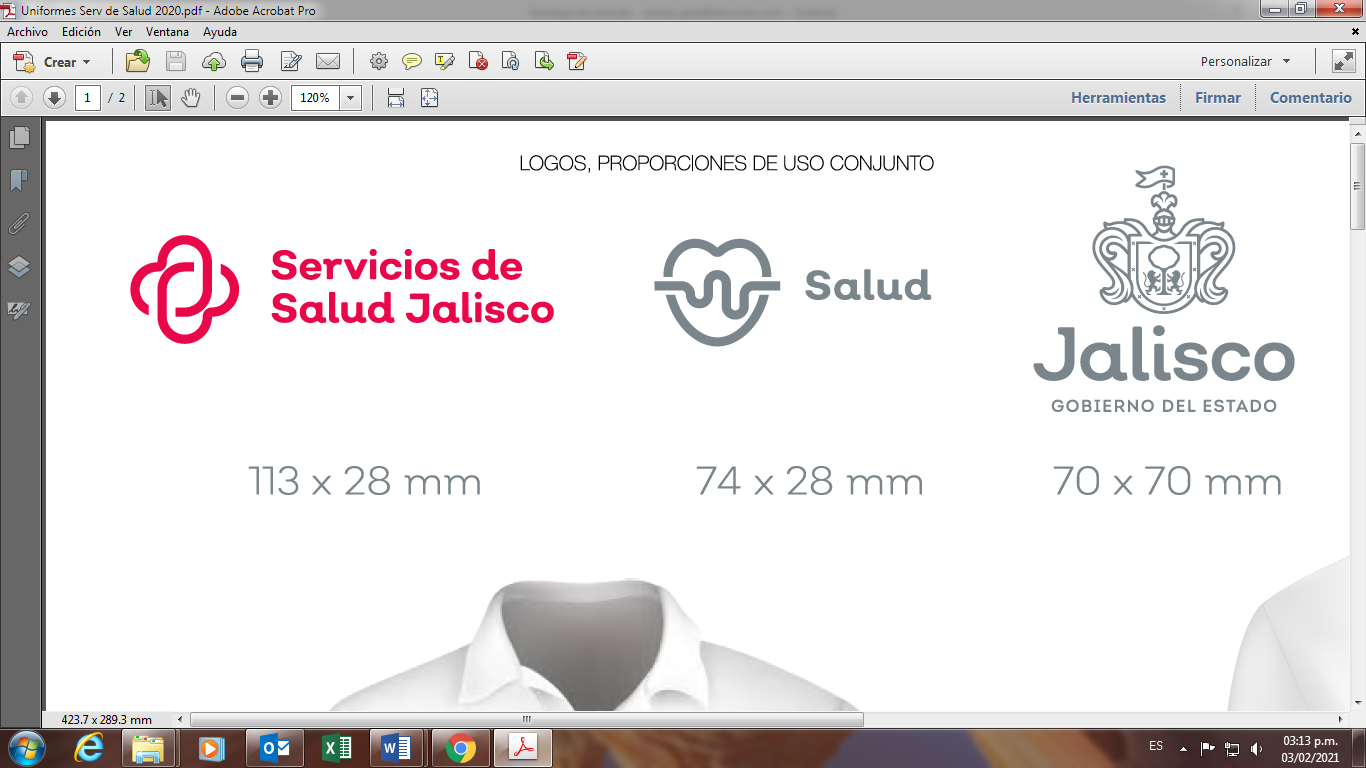 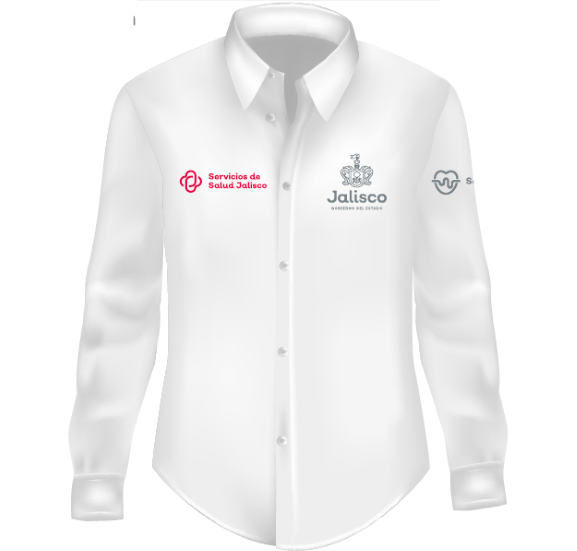 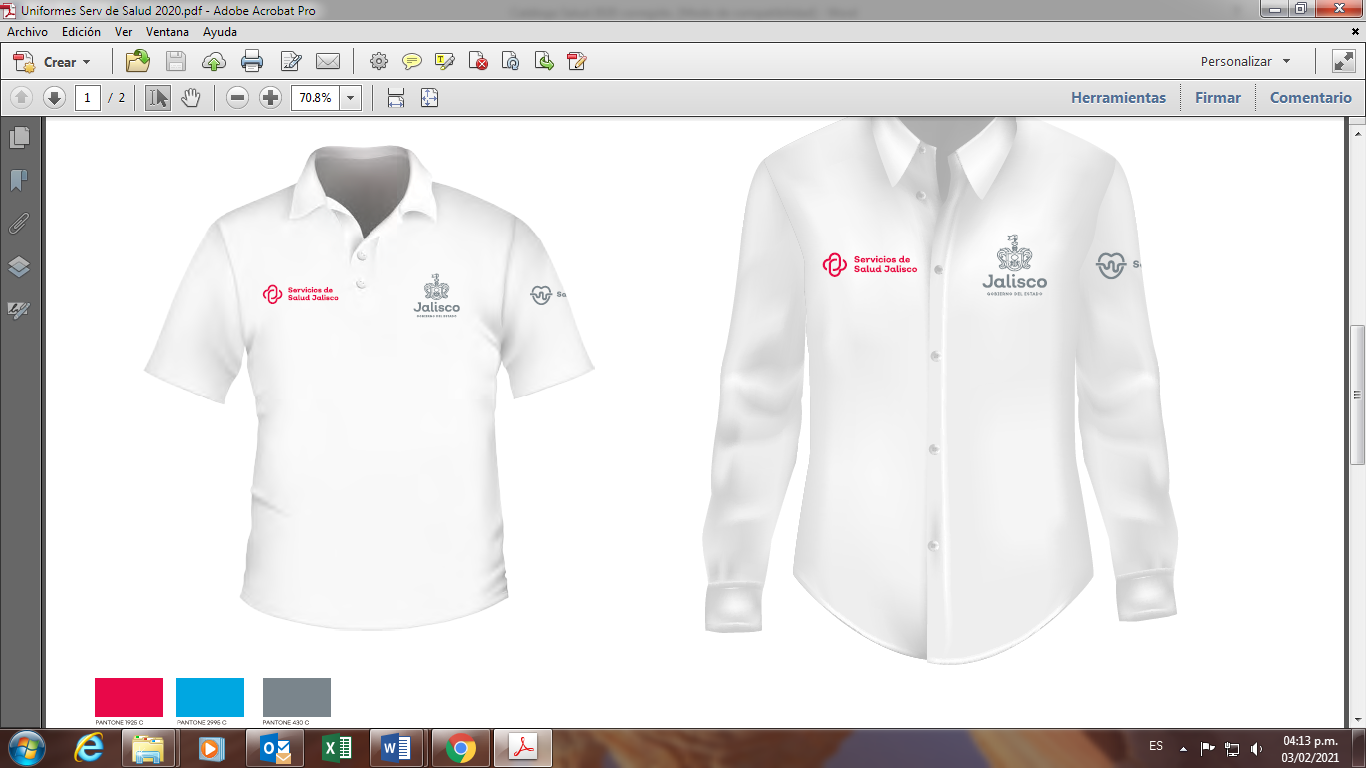 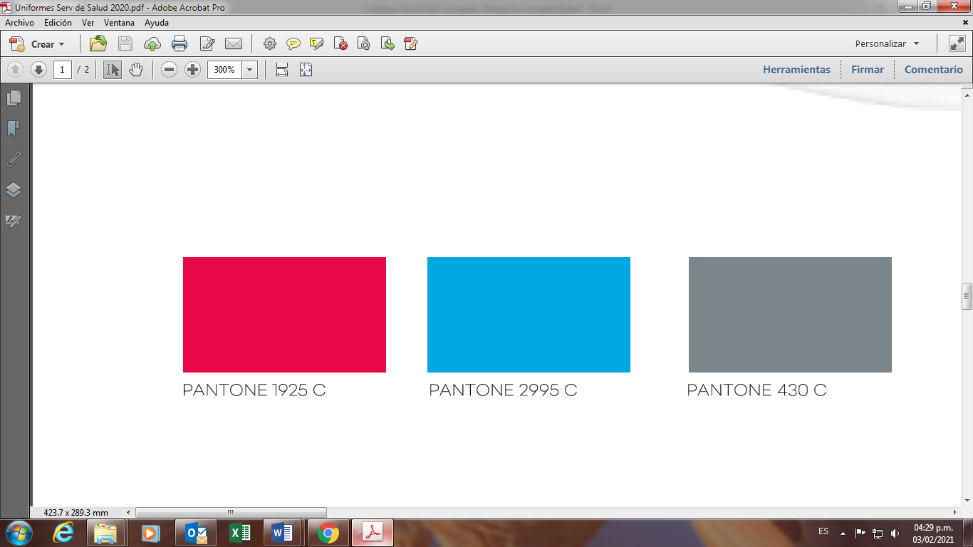 3.- DE LA MUESTRAS FISICAS.Los licitantes participantes deberán entregar las muestras terminadas en el caso de prendas y de los artículos de los renglones en los que participan, considerando todas y cada una de las características técnicas que refiere cada uno de los conceptos de acuerdo con lo solicitado.Para el caso de que el proveedor oferte prendas, las muestras deberán ser entregadas con los bordados solicitados además se deberá anexar de manera individual los certificados originales de los análisis realizados a las telas (prenda), además de cumplir con todas las características y especificaciones referidas en el presente Anexo Técnico.  Las muestras, los certificados (en original), las fichas técnicas con todos los conceptos que comprende la prenda o el artículo en el que participa y las pruebas de laboratorio (en original), serán entregadas por única ocasión dos días antes del inicio del acto de presentación y apertura de proposiciones.Las muestras deberán contar con la totalidad de las características solicitadas, además de los bordados requeridos y estar debidamente empacadas en bolsa transparente, para el calzado se deberá presentar el par en su caja de empaque, se deberán estar identificadas con una etiqueta visible la cual deberá contener:Razón Social del LICITANTENombre y número de licitaciónNo. de PartidaIdentificación del CertificadoDescripción (ficha técnica)Firma del representante legal.Genero Numero de renglón Clave Descripción de la prenda LA NO PRESENTACIÓN DE LAS MUESTRAS SOLICITADAS O EL ENTREGARLAS FUERA DEL PLAZO ESTABLECIDO PARA LA RECEPCIÓN DE MUESTRAS SERÁ CAUSA DE DESECHAMIENTO DE LA PROPUESTA TÉCNICA.Las muestras presentadas, se sujetarán a evaluación, para determinar que cumplan con las especificaciones y características solicitadas.3.1. VERIFICACIÓN DE LAS CARÁCTERÍSTICASAsí mismo, se establece que el área técnica que determine el   Organismo Público Descentralizado Servicios de Salud Jalisco validará y evaluará la calidad general de cada prenda y  articulo entregado como muestra por los licitantes, precisando que se revisarán a detalle la calidad de los bordados y dimensiones, impresión, costuras, combinaciones, etiquetado, características del botón y calidad del grabado de las siglas del organismo etc., en el entendido de que si cualquiera de las prendas y artículos entregados como muestra por los licitantes presentaran defectos o bien no cumpliera con alguno de los aspectos solicitados en el presente Anexo Técnico o resultaran de mala calidad, sería motivo de desechamiento de su proposición por considerarse insolvente.Asimismo, se verificará que los informes de laboratorio cumplan con las especificaciones y requisitos solicitados en la Presente CONVOCATORIA, de ser el caso la CONVOCANTE podrá invitar experto en la rama textil para que coadyuven en la revisión de las muestras.Se verificarán el informe de laboratorio conforme a lo siguiente:	Las medidas de seguridad documental del informe de laboratorio de las muestras presentadas. Información incompleta.Características de la prenda en relación con los datos y resultados identificados en el informe de laboratorio.Se verificará que el tipo de tela de la muestra sea acorde con el tipo de tela y color del Informe de laboratorio. 3.2. DE LA DEVOLUCIÓN DE LAS MUESTRAS.De existir controversias o inconformidades durante el PROCESO DE ADQUISICIÓN, las muestras no se entregarán a los LICITANTES que las presentaron hasta la resolución de las mismas.Las muestras presentadas por el o (los) LICITANTE (s) adjudicados, se conservarán por el área requirente; éstas deberán ser retiradas por el o (los) PARTICIPANTE (es) en un plazo de 10 días naturales siguientes a la conclusión de la entrega, de no ser retiradas en esa  fecha la convocante no se hará responsable de su resguardo.El LICITANTE elaborará una carta en la que manifieste bajo protesta de decir verdad que autoriza a la CONVOCANTE para que realice las pruebas que considere necesarias a los bienes presentados como muestras físicas, sin que ello represente un costo adicional para la misma en caso de que las muestras sufran daños en su estructura o consistencia física.4.- PRUEBAS DE LABORATORIO AUTORIZADO POR LA EMA Los licitantes participantes deberán adjuntar a las muestras presentadas (prendas) , los certificados originales con los testigos de las telas analizadas (telas de las prendas) , emitidos por laboratorio autorizado por la EMA, en donde se establezcan los resultados obtenidos a los análisis realizados a cada una de las telas de las prendas e interiores establecidos en el presente documento (peso grs./M2; composición de la tela; solidez al color; resistencia al rasgado, resistencia a la tracción, pilling, etc.) especificando con una etiqueta individual el concepto de la partida única a que corresponde cada certificado, considerando lo establecido en el presente Anexo Técnico, Así como en los siguientes cuadros de valores y tolerancias siguientes:Los resultados analíticos expedidos por laboratorio acreditado ante la EMA (Entidad Mexicana de Acreditamiento), deberán presentarse debidamente sellados y firmado por quien lo expide, a nombre del LICITANTE, donde se refleje el diagnóstico del comportamiento de la tela de las prendas que presenten como muestra física. Diagnóstico que deberá corresponder con la composición de la tela descrita en este anexo (los informes de laboratorios de las telas deberán estar acordes al tipo de tela de cada una de las partidas señaladas); el análisis deberá tener fecha de emisión a partir de la fecha de publicación de la convocatoria y el documento que contenga los resultados analíticos por el Laboratorio Acreditado ante la EMA, deberá estar debidamente identificado con la razón social del LICITANTE, el número de la licitación y el número de la partida de acuerdo a la presente CONVOCATORIA.El ORGANISMO se reserva el derecho de verificar la autenticidad de los resultados del análisis presentado por los licitantes en cualquier momento de la contratación y hasta después de la emisión del fallo, para lo cual podrá  enviar un laboratorio acreditado ante la EMA (Entidad Mexicana de Acreditamiento) o cualquier otro laboratorio según corresponda a cada una de las muestras presentadas a criterio del ORGANISMO.5.- TIEMPO DE ENTREGA Y LUGAR DE ENTREGALa entrega de los artículos y prendas identificados en este anexo se deberá realizar dentro de los 120 días naturales siguientes a la notificación del fallo.El PROVEEDOR podrá realizar entregas parciales, según lo establezca en su PROPUESTA, en el entendido que deberá entregar la totalidad de los bienes dentro del plazo máximo establecido en el párrafo anterior.Las obligaciones correrán a partir de la notificación del fallo y bajo la estricta responsabilidad del proveedor, quien se asegurará de su adecuado transporte hasta su correcta recepción a entera satisfacción por parte del organismo. La convocante tiene la facultad de solicitar que los bienes objeto del presente procedimiento de adquisición sean entregados en en el Almacén de la Convocante ubicado en Lago Tequesquitengo 2600 Col Lagos del Country, Zapopan Jalisco, o bien en los domicilios que se indican a continuación:Nota: El ÁREA REQUIRENTE podrá realizar y establecer nuevos lugares de entregas al PROVEEDOR mediante notificación en un periodo de 15 días naturales previos a la entrega de los bienes. Los domicilios son enunciativos más no limitativos, la convocante podrá modificar los lugares de entrega sin costo alguno para el ORGANISMO a través del comunicado oficial.6.- ENTREGAS Y EMPAQUESLa forma de empaque que utilice el PROVEEDOR deberá garantizar la entrega de los bienes en condiciones óptimas de embalaje, a prueba de humedad y polvo, de tal forma que preserven la calidad y la estructura física. Los bienes deberán ser entregados separados por unidad administrativa (los cuales serán entregados al proveedor adjudicado), en caja de 100 piezas cada una debidamente encintadas, cada pieza empacada individualmente en tipo comercial, preferentemente planchadas y dobladas, evitando el maltrato de las mismas, a efecto de facilitar el conteo y validar la calidad de las mismas, separado por tallas, la identificación deberá ser en etiqueta individual de 15 x 10 cm por caja, la cual indicará claramente el contenido total de esta.Los empaques deberán contener la siguiente información:Numero de PROCEDIMIENTO DE CONTRATACIÓNClave Denominación de bienRazón Social y domicilio del fabricanteTallaRenglón Descripción de la prenda.Unidad administrativa Los bienes no podrán ser recibidos si no cuentan con la presentación y separación solicitada.7.  GARANTÍA DE LOS BIENESLos licitantes deberán integrar como parte de su propuesta técnica, un escrito en papel membretado y firmado por el representante legal, mediante el cual garantice la calidad de los bienes ante cualquier defecto de fabricación o cualquier detalle relativo a la talla, composición, calidad de la tela, armado, costuras, accesorios (botones, cierres, etc.) etiquetado, bordado y demás características propias de las prendas, mismo que estará vigente a partir de la aceptación formal de los bienes por el área designada del Organismo Público Descentralizado Servicios de Salud Jalisco, durante la vigencia del contrato y hasta 6 meses posteriores a su conclusión, obligándose a sustituir las prendas con defecto en un plazo no mayor a cinco días hábiles, contados a partir de la notificación que le haga el Administrador del Contrato. 8.- DEVOLUCIONES El área requirente del Organismo Público Descentralizado Servicios de Salud Jalisco,  realizará la devolución de las prendas que se detecten con deficiencias y/o mala calidad, imputables al proveedor, para lo cual el área designada siendo esta los Almacenes de cada Unidad Administrativa, informará al proveedor mediante notificación electrónica y realizara los ajustes correspondientes, que debe realizar la reposición de dichas prendas dentro de los 5 días hábiles siguientes, contados a partir de la fecha de la recepción de la notificación, en caso que el proveedor no sustituya aquellas prendas devueltas por deficiencias y/o mala calidad, dentro del plazo establecido se hará acreedor a una deductiva equivalente al 10 % de cada una de las prendas no entregadas. En todos los casos, el área requirente notificará al proveedor los motivos del canje o devolución y los gastos que se generen por concepto de canje y/o devolución serán por cuenta del proveedor.En caso de que las causas que originen la devolución sean de carácter trascendente a juicio del área técnica correspondiente o que se incurra por segunda ocasión en algún motivo de devolución, será potestativo del ORGANISMO proceder a la rescisión del contrato/pedido y hacer efectiva la fianza presentada para garantizar su cumplimiento la EMA de su elección, en caso de que los resultados no correspondan con los resultados presentados por el LICITANTE será considerado como un acto doloso y se pudiera acreditar la presentación de documentos falsos en un proceso de licitación.- - - - - - - - - - - - - - - - - - - - - - - - - - - - - - - - - - - - - FIN DEL ANEXO - - - - - - - - - - - - - - - - - - - - - - - - - - - - - - - - - - - -ANEXO 2.LICITACIÓN PÚBLICA LOCAL LCCC-027-2022 CON CONCURRENCIA DE COMITÉ“ADQUISICIÓN DE UNIFORMES PARA EL PERSONAL DEL O.P.D. SERVICIOS DE SALUD JALISCO”PROPUESTA TÉCNICAGuadalajara Jalisco, a ___ dé ____ de 2022.NOTA: Se deberá realizar el desglose a detalle del Anexo1. Carta de Requerimientos Técnicos y la descripción detallada de cada uno de los bienes de los renglones ofertados, el escrito deberá contener los requisitos y especificaciones mínimas solicitadas, (formato libre)En caso de ser adjudicado proporcionaré bienes en los términos y condiciones del presente anexo, la orden de compra y/o contrato, la convocatoria y las modificaciones que se deriven de las aclaraciones del presente procedimiento.Seré responsable por los defectos, vicios ocultos o falta de calidad en general de los bienes por cualquier otro incumplimiento en que puedan incurrir en los términos de la orden de compra y contrato. ATENTAMENTE________________________________Nombre y firma del Participanteo Representante Legal del mismo.ANEXO 3.LICITACIÓN PÚBLICA LOCAL LCCC-027-2022 CON CONCURRENCIA DE COMITÉ“ADQUISICIÓN DE UNIFORMES PARA EL PERSONAL DEL O.P.D. SERVICIOS DE SALUD JALISCO”PROPUESTA ECONÓMICAGuadalajara Jalisco, a ___ de ____ del 2022.*NOTA: EL PARTICIPANTE DEBERÁ SUMAR EL TOTAL DE TODAS LAS PARTIDAS OFERTADASCANTIDAD CON LETRA:TIEMPO DE ENTREGA: CONDICIONES DE PAGO: Crédito 30 días hábilesDeclaro bajo protesta de decir verdad que los precios cotizados son bajo la condición de precios fijos hasta la total entrega de los bienes y que los precios incluyen todos los costos involucrados y se presentan en moneda nacional con los impuestos desglosados. Manifiesto que los precios cotizados en la presente propuesta serán los mismos en caso de que la Dirección de Gestión Administrativa y/o el COMITÉ según corresponda opte por realizar ajustes al momento de adjudicar de forma parcial los bienes objeto de este PROCEDIMIENTO DE ADQUISICIÓN.ATENTAMENTE______________________________Nombre y firma del Participanteo Representante Legal del mismo.ANEXO 4.LICITACIÓN PÚBLICA LOCAL LCCC-027-2022 CON CONCURRENCIA DE COMITÉ“ADQUISICIÓN DE UNIFORMES PARA EL PERSONAL DEL O.P.D. SERVICIOS DE SALUD JALISCO”CARTA DE PROPOSICIÓNGuadalajara Jalisco, a ___ de ____ del 2022.ORGANISMO PÚBLICO DESCENTRALIZADOSERVICIOS DE SALUD JALISCOPRESENTE.AT’N: Lic. Maribel Becerra BañuelosDirectora de Gestión AdministrativaEn atención al procedimiento de LICITACIÓN PÚBLICA LOCAL LCCC-027-2022 CON CONCURRENCIA DE COMITÉ relativo a la “ADQUISICIÓN DE UNIFORMES PARA EL PERSONAL DEL O.P.D. SERVICIOS DE SALUD JALISCO”. En lo subsecuente PROCEDIMIENTO DE ADQUISICIÓN, el suscrito (nombre del firmante) en mi calidad de Representante Legal de (Nombre del Participante), manifiesto bajo protesta de decir verdad que:Que cuento con facultades suficientes para suscribir la propuesta en el presente PROCEDIMIENTO DE ADQUISICIÓN, así como para la firma y presentación de los documentos y el contrato que se deriven de éste, a nombre y representación de (Persona Física o Jurídica). Así mismo, manifiesto que cuento con número de PROVEEDOR (XXXXXXXXXXXX) y con Registro Federal de Contribuyentes (XXXXXXXXX), y en su caso me comprometo a realizar los trámites de registro y actualización ante el Padrón de proveedores en los términos señalados en las presentes BASES, para la firma del contrato que llegare a celebrarse en caso de resultar adjudicado.Que mi representada señala (o “que señalo”) como domicilio para todos los efectos legales a que haya lugar la finca marcada con el número xx de la calle xx, de la colonia XXXXXXXXXXXXX, de la ciudad de xx, C.P. XXXXX, teléfono xx, fax xxxx y correo electrónico XXXXXX.Que he leído, revisado y analizado con detalle todas las condiciones de las BASES del presente PROCEDIMIENTO DE ADQUISICIÓN, las especificaciones correspondientes y el juego de Anexos que me fueron proporcionados por el Organismo Público Descentralizado Servicios de Salud Jalisco, obligándome a cumplir con lo estipulado en cada uno de ellos y/o acatar las aclaraciones realizadas por las áreas técnicas del presente procedimiento.Que mi representante entregará (o “Que entregaré”) los bienes y/o servicios a que se refiere el presente Procedimiento de Licitación de acuerdo con las especificaciones y condiciones requeridas en las BASES de este PROCEDIMIENTO DE ADQUISICIÓN, con los precios unitarios señalados en mi propuesta económica. Que se han formulado cuidadosamente todos y cada uno de los precios unitarios que se proponen, tomando en consideración las circunstancias previsibles que puedan influir sobre ellos. Dichos precios se presentan en moneda nacional e incluyen todos los cargos directos e indirectos que se originen en la elaboración de los bienes y/o servicios hasta su recepción total por parte del Gobierno del Estado.Manifiesto que los precios cotizados en la presente propuesta serán los mismos en caso de que la Coordinación de Adquisiciones opte por realizar ajustes al momento de adjudicar de forma parcial los bienes o servicios objeto de este PROCEDIMIENTO DE ADQUISICIÓN.En caso de resultar favorecidos, nos comprometemos (O “me comprometeré) a firmar el contrato en los términos señalados en las BASES del presente PROCEDIMIENTO DE ADQUISICIÓN.Que mi representante no se encuentra (o “Que no me encuentro”) en alguno de los supuestos del artículo 52 de la Ley de Compras Gubernamentales, Enajenaciones y Contratación de Servicios del Estado de Jalisco y sus Municipios, y tampoco en las situaciones previstas para el DESECHAMIENTO DE LAS PROPUESTAS DE LOS PARTICIPANTES que se indican en las BASES del presente PROCEDIMIENTO DE ADQUISICIÓN.Mi representada señala (o “Que señalo”) como domicilio para todos los efectos legales a que haya lugar la finca marcada con el número ______ de la calle _____, de la colonia ____, de la ciudad de ______, C.P. ______, teléfono ______, fax ______ y correo electrónico _______@_______; solicitándoles y manifestando mi conformidad de que todas las notificaciones que se tengan que practicar y aún las personales, se me hagan por correo electrónico en la cuenta anteriormente señalada, sujetándome a lo que establecen los artículos 106 y 107 del Código de Procedimientos Civiles del Estado de Jalisco, aplicado supletoriamente, para que la autoridad estatal lleve a cabo las notificaciones correspondientes.Que por mí o a través de interpósita persona, me abstendré de adoptar conductas, para que los servidores públicos, induzcan o alteren las evaluaciones de las cotizaciones, el resultado del procedimiento, u otros aspectos que otorguen condiciones más ventajosas con relación a los demás Oferentes.ATENTAMENTE________________________________Nombre y firma del Participanteo Representante Legal del mismo.ANEXO 5.LICITACIÓN PÚBLICA LOCAL LCCC-027-2022 CON CONCURRENCIA DE COMITÉ“ADQUISICIÓN DE UNIFORMES PARA EL PERSONAL DEL O.P.D. SERVICIOS DE SALUD JALISCO”Guadalajara Jalisco, a ___ de ____ del 2022.ACREDITACIÓNORGANISMO PÚBLICO DESCENTRALIZADOSERVICIOS DE SALUD JALISCOPRESENTE.AT’N: Lic. Maribel Becerra BañuelosDirectora de Gestión AdministrativaYo, (nombre), manifiesto bajo protesta de decir verdad, que los datos aquí asentados son ciertos y han sido verificados, manifiesto que no me encuentro inhabilitado por resolución de autoridad competente alguno, así como que cuento con facultades suficientes para suscribir la cotización y comprometerme en el Procedimiento de LICITACIÓN PÚBLICA LOCAL LCCC-027-2022 CON CONCURRENCIA DE COMITÉ así como con los documentos que se deriven de éste, a nombre y representación de (persona física o moral).ATENTAMENTE________________________________Nombre y firma del Participanteo Representante Legal del mismo.ANEXO 6.LICITACIÓN PÚBLICA LOCAL LCCC-027-2022 CON CONCURRENCIA DE COMITÉ“ADQUISICIÓN DE UNIFORMES PARA EL PERSONAL DEL O.P.D. SERVICIOS DE SALUD JALISCO” DECLARACIÓN DE INTEGRIDAD Y NO COLUSIÓN DE PROVEEDORESGuadalajara Jalisco, a ___ de ____ del 2022.ORGANISMO PÚBLICO DESCENTRALIZADOSERVICIOS DE SALUD JALISCOPRESENTE.AT’N: Lic. Maribel Becerra BañuelosDirectora de Gestión AdministrativaEn cumplimiento con los requisitos establecidos en el presente PROCEDIMIENTO DE ADQUISICIÓN para la LICITACIÓN PÚBLICA LOCAL LCCC-027-2022 CON CONCURRENCIA DE COMITÉ para la “ADQUISICIÓN DE UNIFORMES PARA EL PERSONAL DEL O.P.D. SERVICIOS DE SALUD JALISCO”., por medio del presente manifiesto bajo protesta de decir verdad que por sí mismos o a través de interpósita persona, el PROVEEDOR (persona física o moral), a quien represento, se abstendrá de adoptar conductas, para que los servidores públicos de la Dirección de Gestión Administrativa del Organismo Público Descentralizado Servicios de Salud Jalisco y/o Unidad Centralizada de Compras, induzcan o alteren la evaluaciones de las proposiciones, el resultado del procedimiento u otros aspectos que otorguen condiciones más ventajosas con relación a los demás PARTICIPANTES, así como la celebración de acuerdos colusorios.A su vez manifiesto no encontrarme dentro de los supuestos establecidos en el artículo 52 de la Ley de Compras Gubernamentales, Enajenaciones y Contratación de Servicios del Estado de Jalisco y sus Municipios, además manifiesto no encontrarme en alguno de los supuestos de conflicto de interés que prevé el artículo 49, fracción IX de la Ley General de Responsabilidades Administrativas.ATENTAMENTE________________________________Nombre y firma del Participanteo Representante Legal del mismo.ANEXO 7.LICITACIÓN PÚBLICA LOCAL LCCC-027-2022 CON CONCURRENCIA DE COMITÉ“ADQUISICIÓN DE UNIFORMES PARA EL PERSONAL DEL O.P.D. SERVICIOS DE SALUD JALISCO” ESCRITO DE NO CONFLICTO DE INTERES Y DE NO INHABILITACIÓN(PERSONA MORAL O JURIDICA)Guadalajara Jalisco, a ___ de ____ del 2022.ORGANISMO PÚBLICO DESCENTRALIZADOSERVICIOS DE SALUD JALISCOPRESENTE.AT’N: Lic. Maribel Becerra BañuelosDirectora de Gestión AdministrativaYo_________   Representante legal de la empresa manifiesto bajo protesta de decir verdad que la Persona Moral que represento no hay accionistas ni asociados que desempeñen un empleo cargo o comisión en el Servicio Público y ninguno de nuestros accionistas y asociados se encuentra inhabilitados para desempeñar un empleo cargo o comisión en el Servicio Público; mi representada no tiene conflicto de interés real o potencial, financiero o de cualquier otro tipo con relación a algún servidor público adscrito al ORGANISMO, Y acepto que por ningún motivo podrá celebrarse pedido o contrato alguno con quien se encuentre inhabilitado para desempeñar un empleo, cargo o comisión en el servicio público, conforme a lo establecido en los artículos 49 fracción IX, 59 y del 65 al 72 de la Ley General de Responsabilidades Administrativas.Asimismo, manifiesto que mi representada no se encuentra inhabilitada y no tiene adeudos o multas derivadas de resoluciones de la de la Contraloría del Estado, Órganos Interno de Control o de la Secretaría de Administración, y no se encuentra sancionada como empresa o suspendidos los derechos como proveedor a mi representada y los productos ofertados no han sido sancionados por ninguna entidad de los niveles de gobierno Federal, Estatal o Municipal.ATENTAMENTE________________________________Nombre y firma del Participanteo Representante Legal del mismo.ANEXO 8.LICITACIÓN PÚBLICA LOCAL LCCC-027-2022 CON CONCURRENCIA DE COMITÉ“ADQUISICIÓN DE UNIFORMES PARA EL PERSONAL DEL O.P.D. SERVICIOS DE SALUD JALISCO”ESTRATIFICACIÓN Guadalajara Jalisco, a __ de ____ del 2022. (1)ORGANISMO PÚBLICO DESCENTRALIZADOSERVICIOS DE SALUD JALISCOPRESENTE.AT’N: Lic. Maribel Becerra BañuelosDirectora de Gestión AdministrativaMe refiero al procedimiento de LICITACIÓN PÚBLICA LOCAL LCCC-027-2022 CON CONCURRENCIA DE COMITÉ, en el que mí representada, la empresa _________ (2) ________, participa a través de la presente proposición.Al respecto y de conformidad con lo dispuesto por el numeral 1 del artículo 68 de la Ley, MANIFIESTO BAJO PROTESTA DE DECIR VERDAD que mi representada está constituida conforme a las leyes mexicanas, con Registro Federal de Contribuyentes _________(3)________, y asimismo que considerando los criterios (sector, número total de trabajadores y ventas anuales) establecidos en el Acuerdo por el que se establece la estratificación de las micro, pequeñas y medianas empresas, publicado en el Diario Oficial de la Federación el 30 de junio de 2009, mi representada tiene un Tope Máximo Combinado de _________(4)________, con base en lo cual se estratifica como una empresa _________(5)________.De igual forma, declaro que la presente manifestación la hago teniendo pleno conocimiento de que la omisión, simulación o presentación de información falsa, en el artículo 69 de la Ley General de Responsabilidades Administrativas, sancionable por los artículos 116, 117 y 118 de la LEY, y los diversos numerales 155 al 161 de su REGLAMENTO, así como en términos de lo dispuesto por el artículo 81 de la Ley General de Responsabilidades Administrativas.ATENTAMENTE________________________________Nombre y firma del Participanteo Representante Legal del mismo.Llenar los campos conforme aplique tomando en cuenta los rangos previstos en el Acuerdo antes mencionado.ANEXO 9.LICITACIÓN PÚBLICA LOCAL LCCC-027-2022 CON CONCURRENCIA DE COMITÉ“ADQUISICIÓN DE UNIFORMES PARA EL PERSONAL DEL O.P.D. SERVICIOS DE SALUD JALISCO”CUMPLIMIENTO OBLIGACIONES FISCALES (32-D)Guadalajara Jalisco, a ___ de ___ del 2022.ORGANISMO PÚBLICO DESCENTRALIZADOSERVICIOS DE SALUD JALISCOPRESENTE.AT’N: Lic. Maribel Becerra BañuelosDirectora de Gestión Administrativa(Nombre completo), en mi carácter de Representante Legal de la empresa (Nombre de la Empresa), manifiesto estar al corriente de con mis obligaciones fiscales, por lo que anexo la Constancia impresa de opinión positiva del cumplimiento de obligaciones Fiscales, documento vigente expedido por el SAT, conforme a lo establecido en el Artículo 32-D, del Código Fiscal de la Federación, con fecha de emisión no mayor a 30 días naturales de antigüedad a la fecha Acto de Presentación y Apertura de Proposiciones, a nombre del participante.ATENTAMENTE________________________________Nombre y firma del Participanteo Representante Legal del mismo.ANEXO 10.LICITACIÓN PÚBLICA LOCAL LCCC-027-2022 CON CONCURRENCIA DE COMITÉ“ADQUISICIÓN DE UNIFORMES PARA EL PERSONAL DEL O.P.D. SERVICIOS DE SALUD JALISCO”CUMPLIMIENTO OBLIGACIONES IMSSGuadalajara Jalisco, a ___ de _____ del 2022.ORGANISMO PÚBLICO DESCENTRALIZADOSERVICIOS DE SALUD JALISCOPRESENTE.AT’N: Lic. Maribel Becerra BañuelosDirectora de Gestión Administrativa(Nombre completo), en mi carácter de Representante Legal de la empresa (Nombre de la Empresa), manifiesto estar al corriente de mis obligaciones fiscales en materia de Seguridad Social, por lo que anexo la Constancia impresa de opinión positiva de cumplimiento de obligaciones en materia de Seguridad Social, documento vigente expedido el IMSS, de conformidad al acuerdo acdo.sa1.hct.101214/281.p.dir, publicada en el Diario Oficial de la Federación el día 27 de febrero de 2015, con fecha de emisión no mayor a 30 días naturales de antigüedad a la fecha Acto de Presentación y Apertura de Proposiciones, a nombre del participante.ATENTAMENTE________________________________Nombre y firma del Participanteo Representante Legal del mismo.ANEXO 11.LICITACIÓN PÚBLICA LOCAL LCCC-027-2022 CON CONCURRENCIA DE COMITÉ“ADQUISICIÓN DE UNIFORMES PARA EL PERSONAL DEL O.P.D. SERVICIOS DE SALUD JALISCO”IDENTIFICACIÓN VIGENTE DE LA PERSONA FÍSICA O DEL REPRESENTANTE LEGAL DE LA PERSONA MORAL QUE FIRMA LA PROPOSICIÓN.Guadalajara Jalisco, a ___ de ___ del 2022.ANVERSOANVERSOREVERSOATENTAMENTE_________________________Nombre y firma del Licitanteo Representante LegalANEXO 12.LICITACIÓN PÚBLICA LOCAL LCCC-027-2022 CON CONCURRENCIA DE COMITÉ“ADQUISICIÓN DE UNIFORMES PARA EL PERSONAL DEL O.P.D. SERVICIOS DE SALUD JALISCO”MANIFIESTO DE OBJETO SOCIALGuadalajara Jalisco, a ___ de ____ del 2022.ORGANISMO PÚBLICO DESCENTRALIZADOSERVICIOS DE SALUD JALISCO.PRESENTE.AT’N: Lic. Maribel Becerra BañuelosDirectora de Gestión Administrativa(Nombre de mi representada), manifiesto que el objeto social, actividad económica y profesionales están relacionadas con la adquisición de los bienes objeto de la licitación, que contamos con la capacidad técnica, administrativa, legal y que somos solventes económicamente para entregar los bienes solicitados por la CONVOCANTE en tiempo y forma, para lo cual presentamos la información contenida en nuestra propuesta, misma que estará sujeta a la evaluación de la CONVOCANTE.ATENTAMENTE________________________________Nombre y firma del Participanteo Representante Legal del mismo.ANEXO 13.LICITACIÓN PÚBLICA LOCAL LCCC-027-2022 CON CONCURRENCIA DE COMITÉ“ADQUISICIÓN DE UNIFORMES PARA EL PERSONAL DEL O.P.D. SERVICIOS DE SALUD JALISCO”GARANTÍA DE CUMPLIMIENTOGuadalajara Jalisco, a __ de ____ del 2022.ORGANISMO PÚBLICO DESCENTRALIZADOSERVICIOS DE SALUD JALISCOPRESENTE.AT’N: Lic. Maribel Becerra BañuelosDirectora de Gestión AdministrativaEn cumplimiento con los requisitos establecidos en el presente PROCEDIMIENTO DE ADQUISICIÓN de la LICITACIÓN PÚBLICA LOCAL LCCC-027-2022 CON CONCURRENCIA DE COMITÉ para la “ADQUISICIÓN DE UNIFORMES PARA EL PERSONAL DEL O.P.D. SERVICIOS DE SALUD JALISCO”, manifiesto por medio del presente bajo protesta de decir verdad que la carta que adjunto es original donde se plasma que, en caso de resultar adjudicado, el PROVEEDOR se compromete a entregar la garantía de cumplimiento, señalada en el punto 23 de las BASES, de conformidad con lo establecido en el Anexo 22.ATENTAMENTE________________________________Nombre y firma del Participanteo Representante Legal del mismo.ANEXO 14.LICITACIÓN PÚBLICA LOCAL LCCC-027-2022 CON CONCURRENCIA DE COMITÉ“ADQUISICIÓN DE UNIFORMES PARA EL PERSONAL DEL O.P.D. SERVICIOS DE SALUD JALISCO”DECLARACIÓN DE APORTACIÓN CINCO AL MILLAR PARA EL FONDO IMPULSO JALISCO.Guadalajara Jalisco, a __ de ____ del 2022.ORGANISMO PÚBLICO DESCENTRALIZADOSERVICIOS DE SALUD JALISCOPRESENTE.AT’N: Lic. Maribel Becerra BañuelosDirectora de Gestión AdministrativaYo, (nombre) en mi carácter de (persona física/representante legal de la empresa “xxx xxx x x xxx”) manifiesto que, **SI/NO** es mi voluntad el realizar la aportación cinco al millar del monto total del contrato, antes de IVA, para ser aportado al Fondo Impulso Jalisco con el propósito de promover y procurar la reactivación económica en el Estado, esto en el supuesto de resultar adjudicado en el presente proceso de adquisición.Así mismo manifiesto que dicha aportación voluntaria no repercute en la integración de mi propuesta económica ni en la calidad de los bienes y/o servicios a entregar, así como mi consentimiento para que la Dirección de Finanzas del ORGANISMO, realice la retención de tal aportación en una sola ministración en el primer pago, ya sea pago de anticipo, pago parcial o pago total.Lo anterior señalado en los artículos 143, 145, 148 y 149 de la Ley de Compras Gubernamentales, Enajenaciones y Contratación de Servicios del Estado de Jalisco y sus Municipios.ATENTAMENTE________________________________Nombre y firma del Participanteo Representante Legal del mismo.ANEXO 15LICITACIÓN PÚBLICA LOCAL LCCC-027-2022 CON CONCURRENCIA DE COMITÉ“ADQUISICIÓN DE UNIFORMES PARA EL PERSONAL DEL O.P.D. SERVICIOS DE SALUD JALISCO”CARTA DE DEVOLUCIONES Y ACEPTACIÓNGuadalajara Jalisco, a __ de ____ del 2022.ORGANISMO PÚBLICO DESCENTRALIZADOSERVICIOS DE SALUD JALISCOPRESENTE.AT’N: Lic. Maribel Becerra BañuelosDirectora de Gestión AdministrativaYo _________________________________Representante legal de la persona moral _________________________ , manifiesto bajo protesta de decir verdad que cubriremos los gastos generados para la verificación de las características de las muestras presentadas cuando de la revisión y verificación de estas el área requirente identifique falta de calidad o discrepancias en las telas o materiales presentadas, por lo que autorizo y acepto cubrir los costos relacionados con las pruebas de laboratorios acreditados por la EMA (Entidad Mexicana de Acreditamiento) y/o CIATEC (CENTRO DE INNOVACIÓN APLICADA A TECNOLOGÍAS COMPETITIVAS) que avale el cumplimiento de las especificaciones solicitadas En caso de que las causas que originen la devolución sean de carácter trascendente a juicio del área técnica correspondiente o que se incurra por segunda ocasión en algún motivo de devolución, acepto la rescisión del contrato, además de que el organismo haga efectiva la fianza presentada para garantizar su cumplimiento del contrato.ATENTAMENTE________________________________(Nombre y Firma del Representante Legal)ANEXO 22.TEXTO DE LA FIANZA DEL 10% DE GARANTÍA DE CUMPLIMIENTO DEL CONTRATO (NOMBRE DE LA AFIANZADORA), EN EL EJERCICIO DE LA AUTORIZACIÓN QUE ME OTORGA EL GOBIERNO FEDERAL A TRAVÉS DE LA SECRETARÍA DE LA HACIENDA Y CRÉDITO PÚBLICO EN LOS TÉRMINOS DE LOS ARTÍCULOS 11 Y 36 DE LA LEY DE INSTITUCIONES DE SEGUROS Y DE FIANZAS, ME CONSTITUYO FIADORA POR LA SUMA DE $ (CANTIDAD CON NÚMERO) (CANTIDAD CON LETRA) A FAVOR DEL ORGANISMO PÚBLICO DESCENTRALIZADO SERVICIOS DE SALUD JALISCO CON DOMICILIO EN CALLE DOCTOR BAEZA ALZAGA 107, COL. CENTRO, GUADALAJARA, JALISCO, A EFECTO DE:GARANTIZAR POR (NOMBRE DEL PROVEEDOR) CON DOMICILIO EN _COLONIA _CIUDAD _EL FIEL Y EXACTO CUMPLIMIENTO DE TODAS Y CADA UNA DE LAS OBLIGACIONES PACTADAS EN EL CONTRATO DE FECHA ____________________ (SE DEBERÁ ESTABLECER LA FECHA DE EMISIÓN Y PUBLICACIÓN DEL FALLO), DERIVADO DEL PROCEDIMIENTO _____________________CELEBRADO ENTRE NUESTRO FIADO Y EL ORGANISMO PÚBLICO DESCENTRALIZADO SERVICIOS DE SALUD JALISCO, CON UN IMPORTE TOTAL DE $________. ASÍ MISMO, SE ACEPTA SUJETARNOS A LA COMPETENCIA DE LOS TRIBUNALES DEL PRIMER PARTIDO JUDICIAL DEL ESTADO DE JALISCO, ACEPTANDO CONTINUAR AFIANZANDO A MI FIADO, EN CASO DE QUE SE LE OTORGUE ALGUNA PRÓRROGA DE CUMPLIMIENTO O SE CELEBRE CON ÉSTE, CUALQUIER ACUERDO MODIFICATORIO AL CONTRATO PRINCIPAL.LA FIANZA TENDRÁ UNA VIGENCIA DESDE EL PRIMER DÍA DE LA CONTRATACIÓN Y HASTA 12 MESES POSTERIORES A LA FECHA DE VENCIMIENTO DEL CONTRATO.ADICIONALMENTE ESTA FIANZA PODRÁ SER EXIGIBLE EN CUALQUIER TIEMPO PARA GARANTIZAR LAS OBLIGACIONES DEL CONTRATO,” BASES” Y/O CONVOCATORIA DEL PROCEDIMIENTO QUE LE DIERON ORIGEN, Y/O LA BUENA CALIDAD EN GENERAL DE LOS BIENES Y SERVICIOS, CUANDO SEAN DE CARACTERÍSTICAS INFERIORES A LAS SOLICITADAS EN LAS “BASES” Y/O CONVOCATORIA DEL “PROCEDIMIENTO DE CONTRATACIÓN” ANTERIORMENTE SEÑALADO Y/O CUANDO DIFIERAN EN PERJUICIO DEL ORGANISMO, ASÍ COMO LA REPARACIÓN DE LOS DEFECTOS Y VICIOS OCULTOS, DAÑOS Y PERJUICIOS QUE PUDIEREN APARECER Y QUE SEAN IMPUTABLES A NUESTRO FIADO CON MOTIVO DE LA CONTRATACIÓN QUE SE MENCIONA Y SOLO PODRÁ SER CANCELADA MEDIANTE ESCRITO DEL ORGANISMO DIRIGIDO A LA AFIANZADORA. IGUALMENTE, EN EL CASO QUE SE OTORGUE PRÓRROGA AL CUMPLIMIENTO DEL CONTRATO, ASÍ COMO DURANTE LA SUBSTANCIACIÓN DE JUICIOS, RECURSOS O INCONFORMIDADES DE LOS BIENES Y/O SERVICIOS CONTRATADOS ESTA FIANZA CONTINUARÁ VIGENTE HASTA SU TOTAL RESOLUCIÓN.EN CASO DE QUE LA PRESENTE FIANZA SE HAGA EXIGIBLE, LA AFIANZADORA Y EL FIADO ACEPTAN EXPRESAMENTE SOMETERSE AL PROCEDIMIENTO DE EJECUCIÓN ESTABLECIDO EN LOS ARTÍCULOS 279, 280, 281, 282, 283 Y 178 Y DEMÁS RELATIVOS DE LA LEY DE INSTITUCIONES DE SEGUROS Y DE FIANZAS EN VIGOR, PARA LA EFECTIVIDAD DE LAS FIANZAS, AÚN PARA EL CASO DE QUE PROCEDA EL COBRO DE INTERESES, CON MOTIVO DEL PAGO EXTEMPORÁNEO DEL IMPORTE DE LA PÓLIZA DE FIANZA REQUERIDA ACEPTANDO SOMETERSE A LA COMPETENCIA DE LOS TRIBUNALES DEL PRIMER PARTIDO JUDICIAL DEL ESTADO DE JALISCO, RENUNCIANDO A LOS TRIBUNALES QUE POR RAZÓN DE SU DOMICILIO PRESENTE O FUTURO, LES PUDIERA CORRESPONDER.EL INCUMPLIMIENTO DE LA OBLIGACIÓN GARANTIZADA SE ACREDITARÁ ACOMPAÑANDO A SU ESCRITO DE RECLAMACIÓN LOS DOCUMENTOS QUE COMPRUEBEN LA EXISTENCIA Y EXIGIBILIDAD DE LA OBLIGACIÓN GARANTIZADA EN TÉRMINOS DEL ART. 279 DE LA LEY, CON INDEPENDENCIA DE LO ANTERIOR, LA INSTITUCIÓN TENDRÁ DERECHO A SOLICITAR AL BENEFICIARIO TODO TIPO DE INFORMACIÓN O DOCUMENTACIÓN QUE SEA NECESARIA RELACIONADA CON LA FIANZA MOTIVO DE LA RECLAMACIÓN EN TÉRMINOS DE ESTE NUMERAL. FIN DEL TEXTO.LICITACIÓN PÚBLICA LOCAL LCCC-027-2022 CON CONCURRENCIA DE COMITÉ“ADQUISICIÓN DE UNIFORMES PARA EL PERSONAL DEL O.P.D. SERVICIOS DE SALUD JALISCO”Bases aprobadas por unanimidad por los siguientes miembros del COMITÉ e invitados, en la Vigésima Novena Sesión Extraordinaria, del día 12 de julio de 2022.AVISO DE PRIVACIDAD CORTO PARA EL TRATAMIENTO DE DATOS PERSONALES RECABADOS POR EL OPD SERVICIOS DE SALUD JALISCO Y COMITÉ DE ADQUISICIONES DEL OPD SERVICIOS DE SALUD JALISCO, con domicilio en la Calle Dr. Baeza Alzaga número 107, en la Colonia centro de la Ciudad de Guadalajara, Jalisco, de conformidad con lo señalado en el artículo 22 de la Ley de Datos Personales en Posesión de Sujetos Obligados del Estado de Jalisco y sus Municipios, por medio del cual se le da a conocer la existencia y características principales del tratamiento al que será sometido los datos personales en posesión de estos responsables. Los datos personales que se recaban serán utilizados única y exclusivamente para conocer la identidad de la persona que comparece a los procesos de Adquisición respectivos y para contar con datos específicos de localización para la formalización de las adquisiciones que se realizan. Pudiendo consultar el Aviso de Privacidad Integral de la Secretaria de Salud y Organismo Público Descentralizado Servicios de Salud Jalisco, en la siguiente liga: http//ssj.jalisco.gob.mx/transparencia- - - - - - - - - - - - - - - - - - - - - - - - - - - - - - - - - - - FIN DE LAS BASES - - - - - - - - - - - - - - - - - - - - - - - - - - - - - - - - - - - -BASES O CONVOCATORIAEs el llamado a los interesados a participar en determinado procedimiento de adquisiciones o enajenación, que contiene las condiciones y requisitos de participación.COMITÉComité de Adquisiciones del Organismo Público Descentralizado Servicios de Salud Jalisco.CONTRALORÍAÓrgano de Control del Gobierno del Estado de Jalisco, con domicilio en Av. Ignacio L. Vallarta número 1252, Col. Americana. Teléfono 01-(33)1543-9470CONTRATOInstrumento Jurídico mediante el cual las partes se comprometen recíprocamente a respetar y cumplir la voluntad expresa de las mismas.CONVOCANTEEl ente público que, a través del área requirente y la unidad centralizada de compras, tramita los procedimientos de adquisición y enajenación de bienes en los términos de la LEY.DIRECCIÓNDirección de Gestión Administrativa del Organismo Público Descentralizado Servicios de Salud Jalisco.DOMICILIODr. Baeza Alzaga Número 107, Colonia Centro, C.P. 44100, Guadalajara, Jalisco. y/o Calpulalpan Número 15, Colonia Centro, C.P. 44100, Guadalajara, Jalisco.I.V.A.Impuesto al Valor Agregado.LEYLey de Compras Gubernamentales, Enajenaciones y Contratación de Servicios del Estado de Jalisco y sus Municipios.PARTICIPANTE O LICITANTEPersona Física o Jurídica que presenta propuesta en el PROCEDIMIENTO DE ADQUISICIÓN.PROCEDIMIENTO DE CONTRATACIONLICITACIÓN PÚBLICA LOCAL LCCC-027-2022 CON CONCURRENCIA DE COMITÉ para la “ADQUISICIÓN DE UNIFORMES PARA EL PERSONAL DEL O.P.D. SERVICIOS DE SALUD JALISCO”.PROPUESTA O PROPOSICIÓNDocumentación conformada por las propuestas técnica y económica que presenten los PARTICIPANTES.PROVEEDOR O CONTRATISTAPARTICIPANTE Adjudicado.APORTACIÓN CINCO AL MILLAR Retención del monto total de los contratos de bienes y servicios antes de IVA, que será aportado al Fondo Impulso Jalisco, equivalente al 0.5 punto cinco por ciento del valor asignado, previa declaración de voluntad suscrita por el aportante.REGLAMENTOReglamento de la Ley de Compras Gubernamentales, Enajenaciones y Contratación de Servicios del Estado de Jalisco y sus Municipios.RESOLUCIÓN O FALLODocumento que emite el COMITÉ, por el cual determina el o los proveedores adjudicados de cada procedimiento, posterior a la revisión de los análisis correspondientesRUPCRegistro Estatal Único de Proveedores y Contratistas del Estado de Jalisco.UNIDAD CENTRALIZADA DE COMPRASUnidad administrativa responsable de las Adquisiciones, enajenaciones, arrendamiento de bienes y la contratación de servicios del ente público, que para el caso será la Coordinación de Adquisiciones del Organismo Público Descentralizado Servicios de Salud Jalisco.ORGANISMOOrganismo Público Descentralizado Servicios de Salud JaliscoÁREA REQUIRENTEDirección de Recursos Humanos del Organismo Público Descentralizado Servicios de Salud JaliscoOICÓrgano Interno de Control con domicilio en Dr. Baeza Alzaga número 107, Colonia Centro, C.P. 44100, en la ciudad de Guadalajara, Jalisco.FONDOFondo Impulso Jalisco FIMJAACTODÍAHORALUGARAprobación de CONVOCATORIA / BASES12 de julio de 2022A partir de las 16:45 horasAuditorio del O.P.D. Servicios de Salud Jalisco, con domicilio en Dr. Baeza Alzaga Número 107, Colonia Centro, Guadalajara, Jalisco.Publicación de CONVOCATORIA / BASES12 de julio de 2022A partir de las 17:00 horashttps://info.jalisco.gob.mxRecepción de preguntas15 de julio de 2022Hasta las 12:00 horasA través del correo electrónico: martha.velazquezortega@jalisco.gob.mxRecepción de escrito de Interés en Participar15 de julio de 2022Hasta las 12:00 horasA través del correo electrónico: martha.velazquezortega@jalisco.gob.mxRegistro para el Acto de Junta de Aclaraciones18 de julio de 2022De las 11:30 a las 11:59 horasCoordinación de Adquisiciones del O.P.D. Servicios de Salud Jalisco, con domicilio en Calpulalpan #15, Colonia Centro, Guadalajara, Jalisco.Acto de Junta de Aclaraciones18 de julio de 2022A partir de las 12:00 horasCoordinación de Adquisiciones del O.P.D. Servicios de Salud Jalisco con domicilio en Calpulalpan #15, Colonia Centro, Guadalajara, Jalisco.Recepción de Muestras Físicas19 de julio de 2022De las 10:00 a las 12:00 horasCoordinación de Adquisiciones del O.P.D. Servicios de Salud Jalisco con domicilio en Calpulalpan #15, Colonia Centro, Guadalajara, Jalisco.Registro para la Presentación de Propuestas.26 de julio de 2022De las 15:45 a las 16:14 horasAuditorio del O.P.D. Servicios de Salud Jalisco, con domicilio en Dr. Baeza Alzaga Número 107, Colonia Centro, Guadalajara, Jalisco.Presentación y Apertura de propuestas.26 de julio de 2022A partir de las 16:15 horasAuditorio del O.P.D. Servicios de Salud Jalisco, con domicilio en Dr. Baeza Alzaga Número 107, Colonia Centro, Guadalajara, Jalisco.FALLO O RESOLUCIÓN de la convocatoria.Dentro de los 20 días naturales siguientes al acto de presentación y apertura de propuestas, de conformidad al art. 69 y 65, fracción III de la Ley.Dentro de los 20 días naturales siguientes al acto de presentación y apertura de propuestas, de conformidad al art. 69 y 65, fracción III de la Ley.https://info.jalisco.gob.mx y/o correo electrónico y/o Auditorio del O.P.D. Servicios de Salud Jalisco, con domicilio en Dr. Baeza Alzaga Número 107, Colonia Centro, Guadalajara, Jalisco.Criterios de Estratificación de las Micro, Pequeñas y Medianas EmpresasCriterios de Estratificación de las Micro, Pequeñas y Medianas EmpresasCriterios de Estratificación de las Micro, Pequeñas y Medianas EmpresasCriterios de Estratificación de las Micro, Pequeñas y Medianas EmpresasCriterios de Estratificación de las Micro, Pequeñas y Medianas EmpresasTamañoSectorRango de Número de Trabajadores (Empleados Registrados ante el IMSS y Personas Subcontratadas)Rango de Monto de Ventas Anuales (mdp)Tope Máximo Combinado*MicroTodasDesde 01 Hasta 10Hasta $44.6PequeñaComercioDesde 11 Hasta 30Desde $4.01 Hasta $10093PequeñaIndustria y ServiciosDesde 11 Hasta 50Desde $4.01 Hasta $10095MedianaComercioDesde 31 Hasta 100Desde 100.01 Hasta $250235MedianaServicios Desde 51 Hasta 100Desde 100.01 Hasta $250235MedianaIndustriaDesde 51 Hasta 250Desde 100.01 Hasta $250250*Tope Máximo Combinado = (Trabajadores) X 10% + (Ventas Anuales) X 90%*Tope Máximo Combinado = (Trabajadores) X 10% + (Ventas Anuales) X 90%*Tope Máximo Combinado = (Trabajadores) X 10% + (Ventas Anuales) X 90%*Tope Máximo Combinado = (Trabajadores) X 10% + (Ventas Anuales) X 90%*Tope Máximo Combinado = (Trabajadores) X 10% + (Ventas Anuales) X 90%TIPO DE ANÁLISIS Y EVALUACIÓNPARTIDACalidad de la tela y materiales de los equipos de protección Todas las partidasColores y tonos de las telas y de los equipos de protección Todas las partidasTerminado de la costuraTodas las partidasPegados de botones Todas las partidasTerminado de los diseños (fruncidos)Todas las partidasVerificación del contenido de la materia prima y componente no sean remanufacturados y reciclados Todas las partidasEspecificaciones del etiquetado Todas las partidasDÍAS DE ATRASO% DE LA SANCIÓN SOBRE EL MONTO DE LA PARCIALIDAD/TOTAL(NATURALES)% DE LA SANCIÓN SOBRE EL MONTO DE LA PARCIALIDAD/TOTALDe 01 uno hasta 05 cinco3% tres por cientoDe 06 seis hasta 10 diez6% seis por cientoDe 11 diez hasta 20 veinte10% diez por cientoDe 21 veintiún días de atraso en adelanteSe rescindirá el “CONTRATO” a criterio de la “ORGANISMO”DOCUMENTACIÓN QUE CONTENDRÁ LA OFERTA A PRESENTAR EN HOJA MEMBRETADA DE LA EMPRESAPunto de referencia 9.1 incisoEntregaEntregaDOCUMENTACIÓN QUE CONTENDRÁ LA OFERTA A PRESENTAR EN HOJA MEMBRETADA DE LA EMPRESAPunto de referencia 9.1 incisoSiNoAnexo 2. (Propuesta Técnica).a)Anexo 3. (Propuesta Económica).b)Anexo 4. (Carta de Proposición).Manifiesto libre bajo protesta de decir verdad de contar con la capacidad administrativa, fiscal, financiera, legal, técnica y profesional para atender el requerimiento en las condiciones solicitadas.c)Anexo 5. (Acreditación) o documentos que lo acredite.Presentar copia vigente del RUPC (en caso de contar con él).Presentar copia simple legible del pago emitido por la Secretaría de la Hacienda Pública del Estado de Jalisco, del impuesto estatal sobre erogaciones por remuneraciones al trabajo no mayor a 60 días naturales de antigüedad a la fecha del Acto de Presentación y Apertura de Proposiciones, (impuesto del 2% sobre nómina), y original para su cotejo.Tratándose de personas jurídicas, deberá presentar, además:Original o copia certificada solo para cotejo (se devolverá al término del acto) y copia simple legible de la escritura constitutiva de la sociedad, y en su caso, de las actas donde conste en su caso, la prórroga de la duración de la sociedad, último aumento o reducción de su capital social; el cambio de su objeto de la sociedad, la transformación o fusión de la sociedad; de conformidad con lo señalado en los artículos 182 y 194 de la Ley General de Sociedades Mercantiles.Original o copia certificada solo para cotejo (se devolverá al término del acto) y copia simple legible del poder notarial o instrumento correspondiente del representante legal, en el que se le otorguen facultades para actos de administración; tratándose de Poderes Especiales, se deberá señalar en forma específica la facultad para participar en licitaciones o firmar contratos con el Gobierno.Los documentos referidos en los numerales A y B deben estar inscritos en el Registro Público de la Propiedad y del Comercio, cuando proceda, en términos del artículo 21 del Código de Comercio.Copia simple de Constancia de Situación Fiscal con fecha de emisión no mayor a 30 días naturales de antigüedad a la fecha del acto de Presentación y Apertura de Proposiciones.Copia simple del comprobante de domicilio de los PARTICIPANTES, no mayor a 2 meses de antigüedad a la fecha del Acto de Presentación y Apertura de Proposiciones, a nombre de la razón social del PARTICIPANTE.Declaración Anual del ISR completa del ejercicio fiscal del año 2021, con sus anexos y acuse.Tratándose de personas físicas, deberá presentar, además:Original de acta de nacimiento, misma que se quedará en el expediente.Copia simple de Constancia de Situación Fiscal con fecha de emisión no mayor a 30 días naturales de antigüedad a la fecha del Acto de Presentación y Apertura de Proposiciones.Copia simple del comprobante de domicilio, no mayor a 2 meses de antigüedad a la fecha del Acto de Presentación y Apertura de Proposiciones, a nombre del PARTICIPANTE.Última declaración del ISR completa del ejercicio fiscal del año 2021, en donde se observe el ingreso acumulado del ejercicio fiscal en comento.d)Anexo 6. (Declaración de integridad y NO COLUSIÓN de proveedores).e)Anexo 7. Escrito de no conflicto de interés y de no inhabilitación.f)Anexo 8. (Estratificación) Obligatorio para PARTICIPANTES MYPIMES.g)Anexo 9. Manifiesto de Opinión Positiva de Cumplimiento de Obligaciones Fiscales y Constancia impresa, conforme al código fiscal de la federación y las reglas de la resolución miscelánea fiscal para el 2022, con fecha de emisión no mayor a 30 días naturales de antigüedad a la fecha del Acto de Presentación y Apertura de Proposiciones, a nombre del PARTICIPANTE.h)Anexo 10. Manifiesto de Opinión Positiva de Cumplimiento de Obligaciones en Materia de Seguridad Social y Constancia impresa, con fecha de emisión no mayor a 30 días naturales de antigüedad a la fecha del Acto de Presentación y Apertura de Proposiciones, a nombre del PARTICIPANTE.i)Anexo 11. Original o copia certificada de su Identificación Oficial Vigente, dentro del sobre que contenga la propuesta técnica y económica, para su cotejo (se devolverá al término del acto) y copia simple legible.j)Anexo 12. Manifiesto de objeto social en actividad económica y profesionales.k)Anexo 13. Formato libre a través del cual el proveedor se comprometa a entregar la garantía de cumplimiento, señalada en el punto 22 de conformidad con lo establecido en el Anexo 22.l)Anexo 14. Declaración de Aportación Cinco al Millar para el Fondo Impulso Jalisco.m)Anexo 15. Carta De Devoluciones Y Aceptación.n)MANIFIESTO DE INTERÉS EN PARTICIPARDe conformidad al artículo 63 de la Ley de Compras Gubernamentales, Enajenaciones y Contratación de Servicios del Estado de Jalisco y sus Municipios y artículo 64 de su Reglamento, en mi calidad de persona física/representante legal de la empresa, manifiesto bajo protesta de decir verdad lo siguiente: Es mi interés en participar en la LICITACIÓN PÚBLICA LOCAL LCCC-027-2022 CON CONCURRENCIA DE COMITÉ, relativo a la “ADQUISICIÓN DE UNIFORMES PARA EL PERSONAL DEL O.P.D. SERVICIOS DE SALUD JALISCO”.                         PARTICIPANTE: (Nombre o Razón Social)Dirección:Teléfono:Registro Federal de Contribuyentes RFC:Objeto Social:Correo electrónico:Numero de Registro Único de Proveedores y Contratistas:(Nota: En caso de no contar con él, manifestar bajo protesta de decir verdad que se compromete a inscribirse en el RUPC en caso de resultar adjudicado)NOTAS ACLARATORIASNOTAS ACLARATORIAS1La convocatoria no estará a discusión en la junta de aclaraciones, ya que el objetivo de esta es EXCLUSIVAMENTE la aclaración de las dudas formuladas en este documento.2Solo se considerarán las solicitudes recibidas en tiempo y forma, conforme a las características del numeral 5 de la convocatoria.3Para facilitar la respuesta de sus preguntas deberá de presentarlas en formato digital en Word.                                     PARTICIPANTE : (Nombre o Razón Social)                                     PARTICIPANTE : (Nombre o Razón Social)                                     PARTICIPANTE : (Nombre o Razón Social)CONSECUTIVOPARTIDA Y/O PUNTO DE CONVOCATORIAPREGUNTAPARTIDA ÚNICAPARTIDA ÚNICAPARTIDA ÚNICAPARTIDA ÚNICANO. DE REGLÓNDESCRIPCIÓNUNIDAD DE MEDIDACANTIDAD1FILIPINA COLOR BLANCO PARA ENFERMERA FEMENINO EN HOSPITAL Y CENTRO DE SALUDPZA.38432SUÉTER COLOR AZUL MARINO PARA ENFERMERA EN HOSPITAL Y CENTRO DE SALUD.PZA.38433CHALECO COLOR AZUL MARINO PARA ENFERMERA EN HOSPITAL Y CENTRO DE SALUD.PZA.38434CHALECO DE TELA COLOR AZUL MARINO PARA ENFERMERA EN CENTRO DE SALUD Y HOSPITAL.PZA.38435PANTALON BLANCO PARA HOSPITAL PANTALÓN COLOR BLANCO PARA ENFERMERA EN HOSPITAL.PZA.22466PANTALÓN COLOR AZUL MARINO PARA ENFERMERA EN CENTRO DE SALUD.PZA16877ZAPATO COLOR BLANCO PARA ENFERMERA EN HOSPITAL.PAR21528ZAPATO COLOR NEGRO PARA ENFERMERA EN CENTRO DE SALUDPAR.17409COFIA COLOR BLANCO ÓPTICO PARA ENFERMERA EN HOSPITAL Y CENTRO DE SALUDPZA.368910MEDIAS DE COMPRESIÓN PARA ENFERMERA PZA.368911FILIPINA COLOR BLANCO PARA ENFERMERO EN HOSPITAL Y CENTRO DE SALUD.PZA.54512CHALECO COLOR AZUL MARINO PARA ENFERMERO EN HOSPITAL Y CENTRO DE SALUD.PZA.54513 CHALECO DE TELA  COLOR AZUL MARINO PARA ENFERMERO EN CENTRO DE SALUD Y HOSPITAL.PZA.54514SUÉTER COLOR AZUL MARINO PARA ENFERMERO EN HOSPITAL Y CENTRO DE SALUD.PZA.54515PANTALÓN COLOR BLANCO PARA ENFERMERO EN HOSPITALPZA.27416PANTALÓN COLOR AZUL MARINO PARA ENFERMERO CENTRO DE SALUD.PZA26817ZAPATO COLOR BLANCO PARA ENFERMERO EN HOSPITAL.PAR.27018ZAPATO COLOR NEGRO PARA ENFERMERO EN HOSPITAL.PAR.29519BATA COLOR BLANCA PARA MEDICO MODELO FEMENINO.PZA.104420FILIPINA COLOR BLANCO PARA MÉDICO MODELO FEMENINO.PZA.104421 BATA COLOR BLANCA PARA MEDICO MODELO MASCULINO.PZA.149622 FILIPINA COLOR BLANCO PARA MÉDICO MODELO MASCULINOPZA.149623BATA COLOR BLANCO PARA ODONTOLOGÍA MODELO FEMENINO.PZA.18624FILIPINA COLOR BLANCO PARA ODONTOLOGÍA MODELO FEMENINOPZA.18625 BATA COLOR BLANCO PARA ODONTOLOGÍA MODELO MASCULINO.PZA.16126  FILIPINA COLOR BLANCO PARA ODONTOLOGÍA MODELO MASCULINO.PZA.16127BATA COLOR BLANCO PARA LABORATORIO MODELO FEMENINOPZA.24528BATA COLOR BLANCO PARA LABORATORIO MODELO MASCULINOPZA11929BATA TIPO SACO COLOR BLANCO PARA PSICOLOGÍA MODELO FEMENINOPZA.10230SACO COLOR BLANCO PARA PSICOLOGÍA MODELO MASCULINOPZA.3431FILIPINA COLOR ROSA PARA NUTRICIÓN MODELO FEMENINO.PZA.5432FILIPINA COLOR BLANCO PARA NUTRICIÓN MODELO MASCULINOPZA1633FILIPINA COLOR AZUL CIELO PARA TRABAJO SOCIAL MODELO FEMENINOPZA24034FILIPINA COLOR AZUL CIELO PARA TRABAJO SOCIAL MODELO MASCULINO.PZA1635BATA COLOR AZUL MARINO PARA PERSONAL DE ALMACÉN, MANTENIMIENTO INTENDENCIA Y LAVANDERÍA MODELO FEMENINO.PZA24836PANTALÓN COLOR AZUL MARINO PARA PERSONAL DE ALMACÉN, MANTENIMIENTO INTENDENCIA Y LAVANDERÍA MODELO FEMENINO.PZA23737BORCEGUÍ PARA ALMACÉN, MANTENIMIENTO, AGROPECUARIO INTENDENCIA Y JARDINERÍA MODELO MASCULINO Y FEMENINO.PAR67838BATA COLOR AZUL MARINO PARA PERSONAL DE ALMACÉN, MANTENIMIENTO INTENDENCIA Y LAVANDERÍA MODELO MASCULINO.PZA.42839PANTALÓN COLOR AZUL MARINO PARA PERSONAL DE ALMACÉN, MANTENIMIENTO INTENDENCIA Y LAVANDERÍA MODELO MASCULINO.PZA35040FAJA PARA ALMACÉN, MANTENIMIENTO, CAMILLEROS E INTENDENCIA MODELO MASCULINO Y FEMENINO.PZA.68241GUANTE PARA ALMACÉN Y MANTENIMIENTO MODELO MASCULINO Y FEMENINO.PAR.68242FILIPINA CHEF PARA COCINA MODELO FEMENINO.PZA.15343PANTALÓN BLANCO PARA COCINA MODELO FEMENINOPZA.15344MANDIL COLOR BLANCO PARA COCINA MODELO FEMENINOPZA.15345ZAPATO COLOR BLANCO PARA COCINA MODELO FEMENINOPAR15446FILIPINA CHEF COLOR BLANCO PARA COCINA MODELO MASCULINO.PZA.3047 PANTALÓN COLOR BLANCO PARA COCINA MODELO MASCULINOPZA.3048MANDIL COLOR BLANCO PARA COCINA MODELO MASCULINOPZA.3049ZAPATO COLOR BLANCO PARA COCINA MODELO MASCULINOPAR3050GORRO BLANCO PARA COCINA MODELO MASCULINOPZA.3251GORRO TIPO TURBANTE BLANCO PARA COCINA MODELO FEMENINO.PZA.14352BLUSA TIPO POLO FEMENINO PARA PERSONAL ADMINISTRATIVO Y ESTADISTICAS COLOR BLANCO PZA.152953CAMISA TIPO POLO MASCULINO PARA PERSONAL ADMINISTRATIVO Y ESTADISTICAS COLOR BLANCO PZA.80254PANTALÓN DE MEZCLILLA PARA VECTORES MODELO FEMENINO.PZA.955BLUSA COLOR BEIGE PARA VECTORES MODELO FEMENINO.PZA956BOTA CAFÉ PARA VECTORES PERSONAL FEMENINO.PAR957PANTALÓN DE MEZCLILLA PARA PARA VECTORES, MODELO MASCULINO.PZA.13458CAMISA COLOR BEIGE PARA VECTORES MODELO MASCULINO.PZA.13459BOTA CAFÉ PARA VECTORES PERSONAL MASCULINO.PAR13460GORRA COLOR BEIGE PARA VECTORES PERSONAL FEMENINO Y MASCULINO.PZA.14061CHALECO PARA VECTORES UNISEXPZA.4862SACO COLOR AZUL MARINO PARA ENFERMERA EN CUERPO DE GOBIERNOPZA.9063CHALECO COLOR AZUL MARINO PARA ENFERMERA EN CUERPO DE GOBIERNOPZA.9064BLUSA COLOR BLANCO PARA ENFERMERA EN CUERPO DE GOBIERNOPZA.9065FALDA COLOR AZUL MARINO PARA ENFERMERA EN CUERPO DE GOBIERNOPZA.9066PANTALON COLOR AZUL MARINO PARA ENFERMERA EN CUERPO DE GOBIERNOPZA.9067ZAPATILLA COLOR AZUL MARINO PARA ENFERMERA EN CUERPO DE GOBIERNOPAR.9068SACO COLOR AZUL MARINO PARA ENFERMERO EN CUERPO DE GOBIERNOPZA.1069CHALECO COLOR AZUL MARINO PARA ENFERMERO EN CUERPO DE GOBIERNOPZA.1070CORBATA COLOR AZUL MARINO PARA ENFERMERO EN CUERPO DE GOBIERNOPZA.1071PANTALON COLOR AZUL MARINO PARA ENFERMERO EN CUERPO DE GOBIERNOPZA.1072CAMISA COLOR BLANCO PARA ENFERMERO EN CUERPO DE GOBIERNOPZA.1073ZAPATO NEGRO PARA ENFERMERO EN CUERPO DE GOBIERNOPAR1074FILIPINA COLOR BLANCO PARA PROMOTORES DE SALUD MODELO FEMENINO.PZA.21575FILIPINA COLOR BLANCO PARA PROMOTORES DE SALUD MODELO MASCULINO.PZA.7776PANTALÓN DE MEZCLILLA PARA ALMACENISTA Y CHOFER MODELO MASCULINOPZA.19677BATA COLOR TINTO PARA RAYOS X MODELO UNISEXPZA.10678FILIPINA MANGA CORTA COLOR TINTO PARA RAYOS X MODELO UNISEX.PZA10379FILIPINA COLOR BLANCO PARA FÍSICO EN HOSPITAL MODELO FEMENINO.PZA.280FILIPINA COLOR AZUL MARINO PARA CAMILLERO MODELO MASCULINO.PZA.9481PANTALÓN COLOR AZUL MARINO PARA CAMILLERO MODELO MASCULINO.PZA.9482CAMISA COLOR TINTO MANGA LARGA PARA CHOFER.PZA.94APLICARA PARA LOS NÚMEROS DE RENGLONES: 2, 3, 12 y 14APLICARA PARA LOS NÚMEROS DE RENGLONES: 2, 3, 12 y 14APLICARA PARA LOS NÚMEROS DE RENGLONES: 2, 3, 12 y 14APLICARA PARA LOS NÚMEROS DE RENGLONES: 2, 3, 12 y 14TELA: PUNTO DE ROMATELA: PUNTO DE ROMATELA: PUNTO DE ROMATELA: PUNTO DE ROMAPRUEBAMÉTODOREQUERIMIENTOS /
CONDICIONESTOLERANCIAIdentificación de fibraNMX-A-084-INNTEX 2015100% acrílico-MasaNMX-A3801-INNTEX-2012 Método 5 300 g/m2+/-3%Estabilidad dimensionalNMX-5077-INNTEX-2015Lavadora tipo A, 3NAColumnas +/-3%
Mallas +/-1%Resistencia al reventamiento y la Densidad al reventamientoNMX-A-13938/1-INNTEX-2012 AcondicionadoFuerza de reventamiento min 1 115 kPaDensidad del Tejido de Punto y ToleranciasNMX-A-134-INNTEX-2013Columnas por cm 8Mallas por cm 13+/-30%Solidez del color a la luz Método 5NMX-A-105-B02-INNTEX-201979.2 kJ/m²  (20 h)min 4Solidez del color al sudorNMX-A-105-E04-INNTEX-2019-Cabio de color:
Acido min 4
Alcalino min 4
Transferencia de color:
Acido min 3
Alcalino min 3Solidez del color al froteNMX-A-073-INNTEX-2005Transferencia (húmedo y seco)Mallas (húmedo y seco)min 4APLICARA PARA LOS NÚMEROS DE RENGLONES: 27, 28, 42, 43, 44, 46, 47, 48 y 78APLICARA PARA LOS NÚMEROS DE RENGLONES: 27, 28, 42, 43, 44, 46, 47, 48 y 78APLICARA PARA LOS NÚMEROS DE RENGLONES: 27, 28, 42, 43, 44, 46, 47, 48 y 78APLICARA PARA LOS NÚMEROS DE RENGLONES: 27, 28, 42, 43, 44, 46, 47, 48 y 78TELA: TEJIDO GABARDINATELA: TEJIDO GABARDINATELA: TEJIDO GABARDINATELA: TEJIDO GABARDINAPRUEBAMÉTODOREQUERIMIENTOS /
CONDICIONESTOLERANCIAIdentificación de fibraNMX-A-084-INNTEX-2015100% algodón-MasaNMX-A3801-INNTEX-2012 Método 5 250 g/m2+/-3%Estabilidad dimensionalNMX-5077-INNTEX-2015Lavadora tipo A, 3NAUrdimbre +/-3%
Trama +/-2%Resistencia a la tracciónNMX-A-059/2-INNTEX-2019 AcondicionadoUrdimbre 540 N minTrama 190 N minResistencia al rasgadoNMX-A-109-INNTEX-2012SecoUrdimbre: 11 N minTrama: 3 N minSolidez del color a la luz Método 5NMX-A-105-B02-INNTEX-201979.2 kJ/m²  (20 h)min 4Solidez del color al sudorNMX-A-105-E04-INNTEX-2019-Cabio de color:
Acido min 4
Alcalino min 4
Transferencia de color:
min 4Solidez del color al froteNMX-A-073-INNTEX-2005Urdimbre (húmedo y seco)Trama (húmedo y seco)min 4DensidadNMX-A-7211/2-INNTEX-2015Urdimbre 48 hilo/cm
Trama 15 pasadas/cm+/-20%APLICARA PARA LOS NÚMEROS DE RENGLONES: 82APLICARA PARA LOS NÚMEROS DE RENGLONES: 82APLICARA PARA LOS NÚMEROS DE RENGLONES: 82APLICARA PARA LOS NÚMEROS DE RENGLONES: 82TELA: TEJIDO GABARDINA TELA: TEJIDO GABARDINA TELA: TEJIDO GABARDINA TELA: TEJIDO GABARDINA PRUEBAMÉTODOREQUERIMIENTOS /
CONDICIONESTOLERANCIAIdentificación de fibraNMX-A-1833/1-INNTEX-201457% algodón, 43% poliéster+/-3%MasaNMX-A3801-INNTEX-2012 Método 5 190 g/m2+/-3%Estabilidad dimensionalNMX-5077-INNTEX-2015Lavadora tipo A, 3NAUrdimbre +/-1%
Trama +/-1%Resistencia a la tracciónNMX-A-059/2-INNTEX-2019 AcondicionadoUrdimbre 500 N minTrama 200 N minResistencia al rasgadoNMX-A-109-INNTEX-2012SecoUrdimbre: 6 N minTrama: 8 N minSolidez del color a la luz Método 5NMX-A-105-B02-INNTEX-201979.2 kJ/m²  (20 h)min 4Solidez del color al sudorNMX-A-105-E04-INNTEX-2019-Cabio de color:
Acido min 4
Alcalino min 4
Transferencia de color:
min 4Solidez del color al froteNMX-A-073-INNTEX-2005Urdimbre (húmedo y seco)Trama (húmedo y seco)min 4DensidadNMX-A-7211/2-INNTEX-2015Urdimbre 50 hilo/cm
Trama 25 pasadas/cm+/-7%APLICARA PARA LOS NÚMEROS DE RENGLONES: 1, 4, 5, 6, 11, 13, 15, 16, 19, 20, 21, 22, 23, 24, 25, 26, 29, 30, 31, 32, 33, 34, 35, 36, 38, 39, 50, 51, 74, 75, 77, 79, 80 y 81APLICARA PARA LOS NÚMEROS DE RENGLONES: 1, 4, 5, 6, 11, 13, 15, 16, 19, 20, 21, 22, 23, 24, 25, 26, 29, 30, 31, 32, 33, 34, 35, 36, 38, 39, 50, 51, 74, 75, 77, 79, 80 y 81APLICARA PARA LOS NÚMEROS DE RENGLONES: 1, 4, 5, 6, 11, 13, 15, 16, 19, 20, 21, 22, 23, 24, 25, 26, 29, 30, 31, 32, 33, 34, 35, 36, 38, 39, 50, 51, 74, 75, 77, 79, 80 y 81APLICARA PARA LOS NÚMEROS DE RENGLONES: 1, 4, 5, 6, 11, 13, 15, 16, 19, 20, 21, 22, 23, 24, 25, 26, 29, 30, 31, 32, 33, 34, 35, 36, 38, 39, 50, 51, 74, 75, 77, 79, 80 y 81TELA: TEJIDO GABARDINA TIPO RASO Y/O SATÉNTELA: TEJIDO GABARDINA TIPO RASO Y/O SATÉNTELA: TEJIDO GABARDINA TIPO RASO Y/O SATÉNTELA: TEJIDO GABARDINA TIPO RASO Y/O SATÉNPRUEBAMÉTODOREQUERIMIENTOS /
CONDICIONESTOLERANCIAIdentificación de fibraNMX-A-1833/1-INNTEX-201455% poliéster, 45% algodón+/-3%MasaNMX-A3801-INNTEX-2012 Método 5 195 g/m2+/-3%Tipo de ligamentoIT-007-LABRaso y/o Satén 4/1-Estabilidad dimensionalNMX-5077-INNTEX-2015Lavadora tipo A, 3NAUrdimbre +/-3%
Trama +/-1%Resistencia a la tracciónNMX-A-059/2-INNTEX-2019 AcondicionadoUrdimbre 500 N minTrama 300 N minResistencia al rasgadoNMX-A-109-INNTEX-2012SecoUrdimbre: 10 N minTrama: 8 N minSolidez del color a la luz Método 5NMX-A-105-B02-INNTEX-201979.2 kJ/m²  (20 h)min 4Solidez del color al sudorNMX-A-105-E04-INNTEX-2019-Cabio de color:
Acido min 4
Alcalino min 4
Transferencia de color:
Acido min 4
Alcalino min 4Solidez del color al froteNMX-A-073-INNTEX-2005Urdimbre (húmedo y seco)Trama (húmedo y seco)min 4DensidadNMX-A-7211/2-INNTEX-2015Urdimbre 52 hilo/cm
Trama 27 pasadas/cm+/-7% APLICARA PARA LOS NÚMEROS DE RENGLONES: 55, 58, 60 y 61APLICARA PARA LOS NÚMEROS DE RENGLONES: 55, 58, 60 y 61APLICARA PARA LOS NÚMEROS DE RENGLONES: 55, 58, 60 y 61APLICARA PARA LOS NÚMEROS DE RENGLONES: 55, 58, 60 y 61TELA: GABARDINA SATÍNTELA: GABARDINA SATÍNTELA: GABARDINA SATÍNTELA: GABARDINA SATÍNPRUEBAMÉTODOREQUERIMIENTOS /
CONDICIONESTOLERANCIAIdentificación de fibraNMX-A-084-INNTEX-2015100% algodónMasaNMX-A3801-INNTEX-2012 Método 5 325 g/m2+/-3%Estabilidad dimensionalNMX-5077-INNTEX-2015Lavadora tipo A, 3NAUrdimbre +/-3%
Trama +/-1%Resistencia a la tracciónNMX-A-059/2-INNTEX-2019 AcondicionadoUrdimbre 650 N minTrama 310 N minResistencia al rasgadoNMX-A-109-INNTEX-2012SecoUrdimbre: 35 N minTrama: 35 N minSolidez del color a la luz Método 5NMX-A-105-B02-INNTEX-201979.2 kJ/m²  (20 h)min 4Solidez del color al sudorNMX-A-105-E04-INNTEX-2019-Cabio de color:
Acido min 4
Alcalino min 4
Transferencia de color:
min 4Solidez del color al froteNMX-A-073-INNTEX-2005Urdimbre (húmedo y seco)Trama (húmedo y seco)min 4DensidadNMX-A-7211/2-INNTEX-2015Urdimbre 49 hilo/cm
Trama 24 pasadas/cm+/-10%APLICARA PARA LOS NÚMEROS DE RENGLONES: 54, 57 y 76APLICARA PARA LOS NÚMEROS DE RENGLONES: 54, 57 y 76APLICARA PARA LOS NÚMEROS DE RENGLONES: 54, 57 y 76APLICARA PARA LOS NÚMEROS DE RENGLONES: 54, 57 y 76TELA: MEZCLILLA AZULTELA: MEZCLILLA AZULTELA: MEZCLILLA AZULTELA: MEZCLILLA AZULPRUEBAMÉTODOREQUERIMIENTOS /
CONDICIONESTOLERANCIAIdentificación de fibraNMX-A-084-INNTEX-2015100% algodón-MasaNMX-A3801-INNTEX-2012 Método 5 480 g/m2+/-5%Estabilidad dimensionalNMX-5077-INNTEX-2015Lavadora tipo A, 3NAUrdimbre +/-3%
Trama +/-2%Resistencia a la tracciónNMX-A-059/2-INNTEX-2019 AcondicionadoUrdimbre 930 N minTrama 460 N minResistencia al rasgadoNMX-A-109-INNTEX-2012SecoUrdimbre: 56 N minTrama: 40 N minSolidez del color a la luz Método 5NMX-A-105-B02-INNTEX-201979.2 kJ/m²  (20 h)min 4Solidez del color al sudorNMX-A-105-E04-INNTEX-2019-Cabio de color:
Acido min 4
Alcalino min 4
Transferencia de color:
min 3Solidez del color al froteNMX-A-073-INNTEX-2005Urdimbre (húmedo y seco)Trama (húmedo y seco)min 1DensidadNMX-A-7211/2-INNTEX-2015Urdimbre 24 hilo/cm
Trama 16 pasadas/cm+/-15%NOMBRE DE LA UNIDADVIALIDADDOMICILIONÚMEROCOLONIAC.P.MUNICIPIOHOSPITAL REGIONAL AMECACALLECARDENAL JOSÉ SALAZAR LÓPEZ SURS/N COL. CENTRO46640AMECAHOSPITAL REGIONAL AUTLANPROLONGACIÓNMATAMOROS810 COL. EL MANANTIAL48902AUTLAN DE NAVARROHOSPITAL REGIONAL CIUDAD GUZMANCALLEGREGORIO TORRES QUINTERO211 COL. EJIDAL49070ZAPOTLAN EL GRANDEHOSPITAL REGIONAL COCULACARRETERAGUADALAJARA/BARRA DE NAVIDAD43 COL. CENTRO48500COCULAHOSPITAL REGIONAL LA BARCACALLEVENUS84 FRACC. JARDINES DEL SOL47913LA BARCAHOSPITAL REGIONAL LAGOS DE MORENOAVENIDAINSTITUCIÓN150 FRACC. CRISTEROS47476LAGOS DE MORENOHOSPITAL REGIONAL MAGDALENAAVENIDAMANUEL AVILA CAMACHO423 COL. CENTRO46470MAGDALENAHOSPITAL REGIONAL PUERTO VALLARTACALLENORUEGA580 COL. VILLA DEL REAL48290PUERTO VALLARTAHOSPITAL REGIONAL TEPATITLANCALLEAMADO NERVO1025 COL. LA GLORIA47670TEPATITLAN DE MORELOSHOSPITAL REGIONAL YAHUALICACALLEPEDRO MORENO75 COL. CENTRO47300YAHUALICA DE GONZALEZ GALLOHOSPITAL GENERAL DE OCCIDENTEAVENIDAZOQUIPAN1050 COL. ZOQUIPAN45170ZAPOPANHOSPITAL MATERNO INFANTIL ESPERANZA LOPEZ MATEOSCALLECONSTITUYENTES1075 COL. MODERNA44190GUADALAJARAINSTITUTO JALISCIENSE DE CIRUGIA RECONSTRUCTIVA DR. JOSE GUERREROSANTOSAVENIDAFEDERALISMO2022 COL. ATEMAJAC DEL VALLE44220GUADALAJARAINSTITUTO DERMATOLOGICO DE JALISCO DR. JOSE BARBA RUBIOAVENIDAFEDERALISMO NORTE3102 COL. GUADALUPANA45190ZAPOPANREGION SANITARIA I, COLOTLÁNCALLEPASEO 7COL. CENTRO46200COLOTLANREGIÓN SANITARIA II, LAGOS DE MORENOCALLEFRANCISCO GONZÁLEZ LEON Y MIGUEL LEANDRO GUERRAS/N COL. CENTRO47400LAGOS DE MORENOREGIÓN SANITARIA III, TEPATITLÁNAVENIDAJACARANDAS1568 FRACC. CUATRO CAMINOS47600TEPATITLAN DE MORELOSREGION SANITARIA IV, LA BARCACALZADAADOLFO RUIZ CORTINEZ29 COL. CENTRO47912LA BARCAREGIÓN SANITARIA V, TAMAZULAAVENIDAJOSÉ MARÍA MARTÍNEZ1490 COL. SANTA MÓNICA49650TAMAZULA DE GORDIANOREGIÓN SANITARIA VI, CIUDAD GUZMÁNCALLEVICTORIA61 COL. CENTRO49000ZAPOTLAN EL GRANDEREGIÓN SANITARIA VII, AUTLÁN DE NAVARROCALLEJOSÉ MARÍA MERCADO146 COL. CENTRO48900AUTLAN DE NAVARROREGIÓN SANITARIA VIII, PUERTO VALLARTACALLEJUÁREZ955 COL. CENTRO48300PUERTO VALLARTAREGIÓN SANITARIA IX, AMECACALLERAMÓN CORONA142 ACOL. CENTRO46600AMECAREGIÓN SANITARIA X, ZAPOPAN CALZADALAS PALMAS166 COL. CIUDAD GRANJA45010ZAPOPANREGIÓN SANITARIA XI, TONALÁCALLEJUAN DE DIOS ROBLEDO 230 COL. BLANCO Y CUELLAR44730TONALAREGIÓN SANITARIA XII, TLAQUEPAQUECALLEPEDRO MORENO1521 COL. LAFAYETTE44130GUADALAJARAREGIÓN SANITARIA XIII, GUADALAJARACALLEDOCTOR ROBERTO MICHEL251 COL. SAN CARLOS44460GUADALAJARAOFICINAS CENTRALESCALLEDOCTOR BAEZA ALZAGA107 COL. CENTRO44100GUADALAJARACENTRO ESTATAL DE LA TRANSFUSIÓN SANGUÍNEAAVENIDAZOQUIPAN1050COL. ZOQUIPAN45170ZAPOPANHOSPITAL MATERNO INFANTIL SAN MARTIN DE LAS FLORESCALLE16 DE SEPTIEMBRES/NCOL. SAN MARTIN DE LAS FLORES45620SAN PEDRO TLAQUEPAQUEINSTITUTO JALISCIENSE DE SALUD MENTAL (SALME)AVENIDAZOQUIPAN1000-ACOL. ZOQUIPAN45170ZAPOPANINSTITUTO JALISCIENSE DE ALIVIO AL DOLOR Y CUIDADOS PALIATIVOSAVENIDAZOQUIPAN1000-CCOL. ZOQUIPAN45170ZAPOPANOFICINAS ADMINISTRATIVAS COPRISJALAVENIDA8 DE JULIO1489COL. MORELOS44910GUADALAJARALABORTORIO ESTATAL DE SALUD PÚBLICAAVENIDAZOQUIPAN1000-BCOL. ZOQUIPAN45170ZAPOPANSNTSA SECCION 79CALLEESMERALDA639COL. EL RETIRO44280GUADALAJARAPARTIDA ÚNICA.PARTIDA ÚNICA.PARTIDA ÚNICA.PARTIDA ÚNICA.PARTIDA ÚNICA.PARTIDA ÚNICA.NO. DE REGLÓNDESCRIPCIÓNU.M.CANT.MARCAENTREGABLES Y DEMÁS CARACTERÍSTICAS1FILIPINA COLOR BLANCO PARA ENFERMERA FEMENINO EN HOSPITAL Y CENTRO DE SALUDPZA.38432SUÉTER COLOR AZUL MARINO PARA ENFERMERA EN HOSPITAL Y CENTRO DE SALUD.PZA.38433CHALECO COLOR AZUL MARINO PARA ENFERMERA EN HOSPITAL Y CENTRO DE SALUD.PZA.38434CHALECO DE TELA COLOR AZUL MARINO PARA ENFERMERA EN CENTRO DE SALUD Y HOSPITAL.PZA.38435PANTALON BLANCO PARA HOSPITAL PANTALÓN COLOR BLANCO PARA ENFERMERA EN HOSPITAL.PZA.22466PANTALÓN COLOR AZUL MARINO PARA ENFERMERA EN CENTRO DE SALUD.PZA16877ZAPATO COLOR BLANCO PARA ENFERMERA EN HOSPITAL.PAR21528ZAPATO COLOR NEGRO PARA ENFERMERA EN CENTRO DE SALUDPAR.17409COFIA COLOR BLANCO ÓPTICO PARA ENFERMERA EN HOSPITAL Y CENTRO DE SALUDPZA.368910MEDIAS DE COMPRESIÓN PARA ENFERMERA PZA.368911FILIPINA COLOR BLANCO PARA ENFERMERO EN HOSPITAL Y CENTRO DE SALUD.PZA.54512CHALECO COLOR AZUL MARINO PARA ENFERMERO EN HOSPITAL Y CENTRO DE SALUD.PZA.54513 CHALECO DE TELA  COLOR AZUL MARINO PARA ENFERMERO EN CENTRO DE SALUD Y HOSPITAL.PZA.54514SUÉTER COLOR AZUL MARINO PARA ENFERMERO EN HOSPITAL Y CENTRO DE SALUD.PZA.54515PANTALÓN COLOR BLANCO PARA ENFERMERO EN HOSPITALPZA.27416PANTALÓN COLOR AZUL MARINO PARA ENFERMERO CENTRO DE SALUD.PZA26817ZAPATO COLOR BLANCO PARA ENFERMERO EN HOSPITAL.PAR.27018ZAPATO COLOR NEGRO PARA ENFERMERO EN HOSPITAL.PAR.29519BATA COLOR BLANCA PARA MEDICO MODELO FEMENINO.PZA.104420FILIPINA COLOR BLANCO PARA MÉDICO MODELO FEMENINO.PZA.104421 BATA COLOR BLANCA PARA MEDICO MODELO MASCULINO.PZA.149622 FILIPINA COLOR BLANCO PARA MÉDICO MODELO MASCULINOPZA.149623BATA COLOR BLANCO PARA ODONTOLOGÍA MODELO FEMENINO.PZA.18624FILIPINA COLOR BLANCO PARA ODONTOLOGÍA MODELO FEMENINOPZA.18625 BATA COLOR BLANCO PARA ODONTOLOGÍA MODELO MASCULINO.PZA.16126  FILIPINA COLOR BLANCO PARA ODONTOLOGÍA MODELO MASCULINO.PZA.16127BATA COLOR BLANCO PARA LABORATORIO MODELO FEMENINOPZA.24528BATA COLOR BLANCO PARA LABORATORIO MODELO MASCULINOPZA11929BATA TIPO SACO COLOR BLANCO PARA PSICOLOGÍA MODELO FEMENINOPZA.10230SACO COLOR BLANCO PARA PSICOLOGÍA MODELO MASCULINOPZA.3431FILIPINA COLOR ROSA PARA NUTRICIÓN MODELO FEMENINO.PZA.5432FILIPINA COLOR BLANCO PARA NUTRICIÓN MODELO MASCULINOPZA1633FILIPINA COLOR AZUL CIELO PARA TRABAJO SOCIAL MODELO FEMENINOPZA24034FILIPINA COLOR AZUL CIELO PARA TRABAJO SOCIAL MODELO MASCULINO.PZA1635BATA COLOR AZUL MARINO PARA PERSONAL DE ALMACÉN, MANTENIMIENTO INTENDENCIA Y LAVANDERÍA MODELO FEMENINO.PZA24836PANTALÓN COLOR AZUL MARINO PARA PERSONAL DE ALMACÉN, MANTENIMIENTO INTENDENCIA Y LAVANDERÍA MODELO FEMENINO.PZA23737BORCEGUÍ PARA ALMACÉN, MANTENIMIENTO, AGROPECUARIO INTENDENCIA Y JARDINERÍA MODELO MASCULINO Y FEMENINO.PAR67838BATA COLOR AZUL MARINO PARA PERSONAL DE ALMACÉN, MANTENIMIENTO INTENDENCIA Y LAVANDERÍA MODELO MASCULINO.PZA.42839PANTALÓN COLOR AZUL MARINO PARA PERSONAL DE ALMACÉN, MANTENIMIENTO INTENDENCIA Y LAVANDERÍA MODELO MASCULINO.PZA35040FAJA PARA ALMACÉN, MANTENIMIENTO, CAMILLEROS E INTENDENCIA MODELO MASCULINO Y FEMENINO.PZA.68241GUANTE PARA ALMACÉN Y MANTENIMIENTO MODELO MASCULINO Y FEMENINO.PAR.68242FILIPINA CHEF PARA COCINA MODELO FEMENINO.PZA.15343PANTALÓN BLANCO PARA COCINA MODELO FEMENINOPZA.15344MANDIL COLOR BLANCO PARA COCINA MODELO FEMENINOPZA.15345ZAPATO COLOR BLANCO PARA COCINA MODELO FEMENINOPAR15446FILIPINA CHEF COLOR BLANCO PARA COCINA MODELO MASCULINO.PZA.3047 PANTALÓN COLOR BLANCO PARA COCINA MODELO MASCULINOPZA.3048MANDIL COLOR BLANCO PARA COCINA MODELO MASCULINOPZA.3049ZAPATO COLOR BLANCO PARA COCINA MODELO MASCULINOPAR3050GORRO BLANCO PARA COCINA MODELO MASCULINOPZA.3251GORRO TIPO TURBANTE BLANCO PARA COCINA MODELO FEMENINO.PZA.14352BLUSA TIPO POLO FEMENINO PARA PERSONAL ADMINISTRATIVO Y ESTADISTICAS COLOR BLANCO PZA.152953CAMISA TIPO POLO MASCULINO PARA PERSONAL ADMINISTRATIVO Y ESTADISTICAS COLOR BLANCO PZA.80254PANTALÓN DE MEZCLILLA PARA VECTORES MODELO FEMENINO.PZA.955BLUSA COLOR BEIGE PARA VECTORES MODELO FEMENINO.PZA956BOTA CAFÉ PARA VECTORES PERSONAL FEMENINO.PAR957PANTALÓN DE MEZCLILLA PARA PARA VECTORES, MODELO MASCULINO.PZA.13458CAMISA COLOR BEIGE PARA VECTORES MODELO MASCULINO.PZA.13459BOTA CAFÉ PARA VECTORES PERSONAL MASCULINO.PAR13460GORRA COLOR BEIGE PARA VECTORES PERSONAL FEMENINO Y MASCULINO.PZA.14061CHALECO PARA VECTORES UNISEXPZA.4862SACO COLOR AZUL MARINO PARA ENFERMERA EN CUERPO DE GOBIERNOPZA.9063CHALECO COLOR AZUL MARINO PARA ENFERMERA EN CUERPO DE GOBIERNOPZA.9064BLUSA COLOR BLANCO PARA ENFERMERA EN CUERPO DE GOBIERNOPZA.9065FALDA COLOR AZUL MARINO PARA ENFERMERA EN CUERPO DE GOBIERNOPZA.9066PANTALON COLOR AZUL MARINO PARA ENFERMERA EN CUERPO DE GOBIERNOPZA.9067ZAPATILLA COLOR AZUL MARINO PARA ENFERMERA EN CUERPO DE GOBIERNOPAR.9068SACO COLOR AZUL MARINO PARA ENFERMERO EN CUERPO DE GOBIERNOPZA.1069CHALECO COLOR AZUL MARINO PARA ENFERMERO EN CUERPO DE GOBIERNOPZA.1070CORBATA COLOR AZUL MARINO PARA ENFERMERO EN CUERPO DE GOBIERNOPZA.1071PANTALON COLOR AZUL MARINO PARA ENFERMERO EN CUERPO DE GOBIERNOPZA.1072CAMISA COLOR BLANCO PARA ENFERMERO EN CUERPO DE GOBIERNOPZA.1073ZAPATO NEGRO PARA ENFERMERO EN CUERPO DE GOBIERNOPAR1074FILIPINA COLOR BLANCO PARA PROMOTORES DE SALUD MODELO FEMENINO.PZA.21575FILIPINA COLOR BLANCO PARA PROMOTORES DE SALUD MODELO MASCULINO.PZA.7776PANTALÓN DE MEZCLILLA PARA ALMACENISTA Y CHOFER MODELO MASCULINOPZA.19677BATA COLOR TINTO PARA RAYOS X MODELO UNISEXPZA.10678FILIPINA MANGA CORTA COLOR TINTO PARA RAYOS X MODELO UNISEX.PZA10379FILIPINA COLOR BLANCO PARA FÍSICO EN HOSPITAL MODELO FEMENINO.PZA.280FILIPINA COLOR AZUL MARINO PARA CAMILLERO MODELO MASCULINO.PZA.9481PANTALÓN COLOR AZUL MARINO PARA CAMILLERO MODELO MASCULINO.PZA.9482CAMISA COLOR TINTO MANGA LARGA PARA CHOFER.PZA.94PARTIDA ÚNICAPARTIDA ÚNICAPARTIDA ÚNICAPARTIDA ÚNICAPARTIDA ÚNICAPARTIDA ÚNICANO. DE REGLÓNDESCRIPCIÓNU.M.CANT.PRECIO UNITARIOIMPORTE1FILIPINA COLOR BLANCO PARA ENFERMERA FEMENINO EN HOSPITAL Y CENTRO DE SALUDPZA.38432SUÉTER COLOR AZUL MARINO PARA ENFERMERA EN HOSPITAL Y CENTRO DE SALUD.PZA.38433CHALECO COLOR AZUL MARINO PARA ENFERMERA EN HOSPITAL Y CENTRO DE SALUD.PZA.38434CHALECO DE TELA COLOR AZUL MARINO PARA ENFERMERA EN CENTRO DE SALUD Y HOSPITAL.PZA.38435PANTALON BLANCO PARA HOSPITAL PANTALÓN COLOR BLANCO PARA ENFERMERA EN HOSPITAL.PZA.22466PANTALÓN COLOR AZUL MARINO PARA ENFERMERA EN CENTRO DE SALUD.PZA16877ZAPATO COLOR BLANCO PARA ENFERMERA EN HOSPITAL.PAR21528ZAPATO COLOR NEGRO PARA ENFERMERA EN CENTRO DE SALUDPAR.17409COFIA COLOR BLANCO ÓPTICO PARA ENFERMERA EN HOSPITAL Y CENTRO DE SALUDPZA.368910MEDIAS DE COMPRESIÓN PARA ENFERMERA PZA.368911FILIPINA COLOR BLANCO PARA ENFERMERO EN HOSPITAL Y CENTRO DE SALUD.PZA.54512CHALECO COLOR AZUL MARINO PARA ENFERMERO EN HOSPITAL Y CENTRO DE SALUD.PZA.54513 CHALECO DE TELA  COLOR AZUL MARINO PARA ENFERMERO EN CENTRO DE SALUD Y HOSPITAL.PZA.54514SUÉTER COLOR AZUL MARINO PARA ENFERMERO EN HOSPITAL Y CENTRO DE SALUD.PZA.54515PANTALÓN COLOR BLANCO PARA ENFERMERO EN HOSPITALPZA.27416PANTALÓN COLOR AZUL MARINO PARA ENFERMERO CENTRO DE SALUD.PZA26817ZAPATO COLOR BLANCO PARA ENFERMERO EN HOSPITAL.PAR.27018ZAPATO COLOR NEGRO PARA ENFERMERO EN HOSPITAL.PAR.29519BATA COLOR BLANCA PARA MEDICO MODELO FEMENINO.PZA.104420FILIPINA COLOR BLANCO PARA MÉDICO MODELO FEMENINO.PZA.104421 BATA COLOR BLANCA PARA MEDICO MODELO MASCULINO.PZA.149622 FILIPINA COLOR BLANCO PARA MÉDICO MODELO MASCULINOPZA.149623BATA COLOR BLANCO PARA ODONTOLOGÍA MODELO FEMENINO.PZA.18624FILIPINA COLOR BLANCO PARA ODONTOLOGÍA MODELO FEMENINOPZA.18625 BATA COLOR BLANCO PARA ODONTOLOGÍA MODELO MASCULINO.PZA.16126  FILIPINA COLOR BLANCO PARA ODONTOLOGÍA MODELO MASCULINO.PZA.16127BATA COLOR BLANCO PARA LABORATORIO MODELO FEMENINOPZA.24528BATA COLOR BLANCO PARA LABORATORIO MODELO MASCULINOPZA11929BATA TIPO SACO COLOR BLANCO PARA PSICOLOGÍA MODELO FEMENINOPZA.10230SACO COLOR BLANCO PARA PSICOLOGÍA MODELO MASCULINOPZA.3431FILIPINA COLOR ROSA PARA NUTRICIÓN MODELO FEMENINO.PZA.5432FILIPINA COLOR BLANCO PARA NUTRICIÓN MODELO MASCULINOPZA1633FILIPINA COLOR AZUL CIELO PARA TRABAJO SOCIAL MODELO FEMENINOPZA24034FILIPINA COLOR AZUL CIELO PARA TRABAJO SOCIAL MODELO MASCULINO.PZA1635BATA COLOR AZUL MARINO PARA PERSONAL DE ALMACÉN, MANTENIMIENTO INTENDENCIA Y LAVANDERÍA MODELO FEMENINO.PZA24836PANTALÓN COLOR AZUL MARINO PARA PERSONAL DE ALMACÉN, MANTENIMIENTO INTENDENCIA Y LAVANDERÍA MODELO FEMENINO.PZA23737BORCEGUÍ PARA ALMACÉN, MANTENIMIENTO, AGROPECUARIO INTENDENCIA Y JARDINERÍA MODELO MASCULINO Y FEMENINO.PAR67838BATA COLOR AZUL MARINO PARA PERSONAL DE ALMACÉN, MANTENIMIENTO INTENDENCIA Y LAVANDERÍA MODELO MASCULINO.PZA.42839PANTALÓN COLOR AZUL MARINO PARA PERSONAL DE ALMACÉN, MANTENIMIENTO INTENDENCIA Y LAVANDERÍA MODELO MASCULINO.PZA35040FAJA PARA ALMACÉN, MANTENIMIENTO, CAMILLEROS E INTENDENCIA MODELO MASCULINO Y FEMENINO.PZA.68241GUANTE PARA ALMACÉN Y MANTENIMIENTO MODELO MASCULINO Y FEMENINO.PAR.68242FILIPINA CHEF PARA COCINA MODELO FEMENINO.PZA.15343PANTALÓN BLANCO PARA COCINA MODELO FEMENINOPZA.15344MANDIL COLOR BLANCO PARA COCINA MODELO FEMENINOPZA.15345ZAPATO COLOR BLANCO PARA COCINA MODELO FEMENINOPAR15446FILIPINA CHEF COLOR BLANCO PARA COCINA MODELO MASCULINO.PZA.3047 PANTALÓN COLOR BLANCO PARA COCINA MODELO MASCULINOPZA.3048MANDIL COLOR BLANCO PARA COCINA MODELO MASCULINOPZA.3049ZAPATO COLOR BLANCO PARA COCINA MODELO MASCULINOPAR3050GORRO BLANCO PARA COCINA MODELO MASCULINOPZA.3251GORRO TIPO TURBANTE BLANCO PARA COCINA MODELO FEMENINO.PZA.14352BLUSA TIPO POLO FEMENINO PARA PERSONAL ADMINISTRATIVO Y ESTADISTICAS COLOR BLANCO PZA.152953CAMISA TIPO POLO MASCULINO PARA PERSONAL ADMINISTRATIVO Y ESTADISTICAS COLOR BLANCO PZA.80254PANTALÓN DE MEZCLILLA PARA VECTORES MODELO FEMENINO.PZA.955BLUSA COLOR BEIGE PARA VECTORES MODELO FEMENINO.PZA956BOTA CAFÉ PARA VECTORES PERSONAL FEMENINO.PAR957PANTALÓN DE MEZCLILLA PARA PARA VECTORES, MODELO MASCULINO.PZA.13458CAMISA COLOR BEIGE PARA VECTORES MODELO MASCULINO.PZA.13459BOTA CAFÉ PARA VECTORES PERSONAL MASCULINO.PAR13460GORRA COLOR BEIGE PARA VECTORES PERSONAL FEMENINO Y MASCULINO.PZA.14061CHALECO PARA VECTORES UNISEXPZA.4862SACO COLOR AZUL MARINO PARA ENFERMERA EN CUERPO DE GOBIERNOPZA.9063CHALECO COLOR AZUL MARINO PARA ENFERMERA EN CUERPO DE GOBIERNOPZA.9064BLUSA COLOR BLANCO PARA ENFERMERA EN CUERPO DE GOBIERNOPZA.9065FALDA COLOR AZUL MARINO PARA ENFERMERA EN CUERPO DE GOBIERNOPZA.9066PANTALON COLOR AZUL MARINO PARA ENFERMERA EN CUERPO DE GOBIERNOPZA.9067ZAPATILLA COLOR AZUL MARINO PARA ENFERMERA EN CUERPO DE GOBIERNOPAR.9068SACO COLOR AZUL MARINO PARA ENFERMERO EN CUERPO DE GOBIERNOPZA.1069CHALECO COLOR AZUL MARINO PARA ENFERMERO EN CUERPO DE GOBIERNOPZA.1070CORBATA COLOR AZUL MARINO PARA ENFERMERO EN CUERPO DE GOBIERNOPZA.1071PANTALON COLOR AZUL MARINO PARA ENFERMERO EN CUERPO DE GOBIERNOPZA.1072CAMISA COLOR BLANCO PARA ENFERMERO EN CUERPO DE GOBIERNOPZA.1073ZAPATO NEGRO PARA ENFERMERO EN CUERPO DE GOBIERNOPAR1074FILIPINA COLOR BLANCO PARA PROMOTORES DE SALUD MODELO FEMENINO.PZA.21575FILIPINA COLOR BLANCO PARA PROMOTORES DE SALUD MODELO MASCULINO.PZA.7776PANTALÓN DE MEZCLILLA PARA ALMACENISTA Y CHOFER MODELO MASCULINOPZA.19677BATA COLOR TINTO PARA RAYOS X MODELO UNISEXPZA.10678FILIPINA MANGA CORTA COLOR TINTO PARA RAYOS X MODELO UNISEX.PZA10379FILIPINA COLOR BLANCO PARA FÍSICO EN HOSPITAL MODELO FEMENINO.PZA.280FILIPINA COLOR AZUL MARINO PARA CAMILLERO MODELO MASCULINO.PZA.9481PANTALÓN COLOR AZUL MARINO PARA CAMILLERO MODELO MASCULINO.PZA.9482CAMISA COLOR TINTO MANGA LARGA PARA CHOFER.PZA.94SUBTOTALSUBTOTALIVAIVATOTALTOTALNombre del Licitante:Nombre del Licitante:Nombre del Licitante:No. de Registro del RUPC (en caso de contar con él)No. de Registro del RUPC (en caso de contar con él)No. de Registro del RUPC (en caso de contar con él)No. de Registro Federal de Contribuyentes:No. de Registro Federal de Contribuyentes:No. de Registro Federal de Contribuyentes:Domicilio: (Calle, Número exterior-interior, Colonia, Código Postal)Domicilio: (Calle, Número exterior-interior, Colonia, Código Postal)Domicilio: (Calle, Número exterior-interior, Colonia, Código Postal)Municipio o Delegación:Municipio o Delegación:Entidad Federativa:Teléfono (s):Fax:Correo Electrónico:Objeto Social: tal y como aparece en el acta constitutiva (persona moral) o actividad preponderante (persona física)Objeto Social: tal y como aparece en el acta constitutiva (persona moral) o actividad preponderante (persona física)Objeto Social: tal y como aparece en el acta constitutiva (persona moral) o actividad preponderante (persona física)Para Personas Morales:Número de Escritura Pública: (Acta Constitutiva y, de haberlas, sus reformas y modificaciones)Fecha y lugar de expedición:Nombre del Fedatario Público, mencionando si es Titular o Suplente:Fecha de inscripción en el Registro Público de la Propiedad y de Comercio:Tomo:              Libro:               Agregado con número al Apéndice:*NOTA: En caso de que hubiere modificaciones relevantes al Acta Constitutiva (cambio de razón social, de domicilio fiscal, de giro o actividad, etc.), deberá mencionar los datos anteriores que correspondan a dicha modificación y la referencia de la causa de esta.Para Personas Físicas:Número de folio de la Credencial de Elector:Para Personas Morales:Número de Escritura Pública: (Acta Constitutiva y, de haberlas, sus reformas y modificaciones)Fecha y lugar de expedición:Nombre del Fedatario Público, mencionando si es Titular o Suplente:Fecha de inscripción en el Registro Público de la Propiedad y de Comercio:Tomo:              Libro:               Agregado con número al Apéndice:*NOTA: En caso de que hubiere modificaciones relevantes al Acta Constitutiva (cambio de razón social, de domicilio fiscal, de giro o actividad, etc.), deberá mencionar los datos anteriores que correspondan a dicha modificación y la referencia de la causa de esta.Para Personas Físicas:Número de folio de la Credencial de Elector:Para Personas Morales:Número de Escritura Pública: (Acta Constitutiva y, de haberlas, sus reformas y modificaciones)Fecha y lugar de expedición:Nombre del Fedatario Público, mencionando si es Titular o Suplente:Fecha de inscripción en el Registro Público de la Propiedad y de Comercio:Tomo:              Libro:               Agregado con número al Apéndice:*NOTA: En caso de que hubiere modificaciones relevantes al Acta Constitutiva (cambio de razón social, de domicilio fiscal, de giro o actividad, etc.), deberá mencionar los datos anteriores que correspondan a dicha modificación y la referencia de la causa de esta.Para Personas Físicas:Número de folio de la Credencial de Elector:P O D E RPara Personas Morales o Físicas que comparezcan a través de Apoderado, mediante Poder General o Especial para Actos de Administración o de Dominio. Número de Escritura Pública:Tipo de poder:Nombre del Fedatario Público, mencionando si es Titular o Suplente:Lugar y fecha de expedición:Fecha de inscripción en el Registro Público de la Propiedad y de Comercio:Tomo:         Libro:               Agregado con número al Apéndice:Para Personas Morales o Físicas que comparezcan a través de Apoderado, mediante Poder General o Especial para Actos de Administración o de Dominio. Número de Escritura Pública:Tipo de poder:Nombre del Fedatario Público, mencionando si es Titular o Suplente:Lugar y fecha de expedición:Fecha de inscripción en el Registro Público de la Propiedad y de Comercio:Tomo:         Libro:               Agregado con número al Apéndice:1 Señalar la fecha de suscripción del documento.2 Anotar el nombre, razón social o denominación del licitante.3  Indicar el Registro Federal de Contribuyentes del licitante.4 Señalar el número que resulte de la aplicación de la expresión: Tope Máximo Combinado = (Trabajadores) x10% + (Ventas anuales en millones de pesos) x 90%. Para tales efectos puede utilizar la calculadora MIPyMES disponible en la página http://www.comprasdegobierno.gob.mx/calculadora Para el concepto “Trabajadores”, utilizar el total de los trabajadores con los que cuenta la empresa a la fecha de la emisión de la manifestación. Para el concepto “ventas anuales”, utilizar los datos conforme al reporte de su ejercicio fiscal correspondiente a la última declaración anual de impuestos federales, expresados en millones de pesos.5 Señalar el tamaño de la empresa (Micro, Pequeña o Mediana), conforme al resultado de la operación señalada en el numeral anterior. NOMBREPROCEDENCIACARGOFIRMAANTEFIRMALIC. MARIBEL BECERRA BAÑUELOSREPRESENTANTE DEL O.P.D. SERVICIOS DE SALUD JALISCOPRESIDENTE SUPLENTELIC. ABRAHAM YASIR MACIEL MONTOYAREPRESENTANTE DEL O.P.D. SERVICIOS DE SALUD JALISCOSECRETARIO TÉCNICOLIC. ALMA IVETTE ESPINOZA CASILLASREPRESENTANTE SUPLENTE DE LA SECRETARÍA DE ADMINISTRACIÓNVOCALLIC. JOSÉ SALVADOR CHÁVEZ FERRUSCAREPRESENTANTE SUPLENTE DE LA SECRETARÍA DE DESARROLLO ECONÓMICOVOCALC. ARMANDO MORA FONSECA REPRESENTANTE DE LA CÁMARA NACIONAL DE COMERCIO, SERVICIOS Y TURISMO DE GUADALAJARAVOCALC. BRICIO BALDEMAR RIVERA REPRESENTANTE SUPLENTE DEL CONSEJO DE CÁMARAS INDUSTRIALES DE JALISCO VOCALLIC. SILVIA JACQUELINE MARTÍN DEL CAMPO PARTIDAREPRESENTANTE SUPLENTE DEL CONSEJO MEXICANO DE COMERCIO EXTERIOR DE OCCIDENTEVOCALLIC. LAURA GÓMEZ MÁRQUEZ REPRESENTANTE SUPLENTE DE LA DIRECCIÓN JURÍDICA DEL O.P.D. SERVICIOS DE SALUD JALISCO INVITADO PERMANENTELIC. JOSÉ NOE ALCARAZ ORTIZ REPRESENTANTE SUPLENTE DE LA DIRECCIÓN DE RECURSOS FINANCIEROS DEL O.P.D. SERVICIOS DE SALUD JALISCO VOCAL PERMANENTE C. ESTEFANÍA MONTSERRAT ALCÁNTARA GARCÍAREPRESENTANTE SUPLENTE DEL ÓRGANO INTERNO DE CONTROL EN EL ORGANISMO PÚBLICO DESCENTRALIZADO SERVICIOS DE SALUD JALISCOINVITADAPERMANENTE